УТВЕРЖДАЮПредседатель Конкурсной комиссии филиала ПАО «ТрансКонтейнер» на Северной железной дороге ___________________ М.Р.  Гончаров «24» мая 2017 г.ДОКУМЕНТАЦИЯ О ЗАКУПКЕСПОСОБОМ РАЗМЕЩЕНИЯ ОФЕРТЫРаздел 1. Общие положенияОбщие положенияПубличное акционерное общество «Центр по перевозке грузов в контейнерах «ТрансКонтейнер» (ПАО «ТрансКонтейнер» далее – Заказчик), руководствуясь положениями Федерального закона от 18 июля 2011 г. 
№ 223-ФЗ «О закупках товаров, работ, услуг отдельными видами юридических лиц» и Положением о порядке закупки товаров, работ, услуг для нужд 
ПАО «ТрансКонтейнер», утвержденным решением совета директоров 
ПАО «ТрансКонтейнер» от 21 декабря 2016 г. (далее – Положение о закупках), проводит закупку способом размещения оферты (далее – процедура Размещение оферты) № РО-НКПСЕВ-17-0005.Предметом процедуры Размещения оферты является право заключения договора (договоров) аренды транспортных средств с экипажем для перевозки порожних и груженых контейнеров для филиала ПАО «ТрансКонтейнер» на Северной железной дороге.  Под проведением процедуры Размещения оферты понимается способ размещения заказов на закупку товаров, выполнение работ и оказание услуг, при котором Заказчик размещает предложение, адресованное кругу лиц, отвечающих установленным в настоящей документации о закупке требованиям, и содержащее все существенные условия договора, из которого усматривается воля Заказчика заключить договор на указанных в настоящей документации о закупке условиях с любым адресатом оферты, отвечающим установленным требованиям, которым будет принято предложение в пределах срока, установленного для акцепта оферты.Под сроком акцепта процедуры Размещения оферты понимается срок окончания подачи предложений претендентов и представленных комплектов документов (акцепта) на участие в процедуре Размещения оферты (далее – Заявки), установленного пунктом 6 раздела 5. «Информационная карта» настоящей документации о закупке (далее – Информационная карта). Срок акцепта оферты может быть с ограничением или без ограничения. При проведении процедуры Размещения оферты без ограничения срока акцепта устанавливается только окончательный срок подачи предложений претендентов (заявок). При этом рассмотрение и сопоставление заявок на участие в процедуре Размещения оферты и подведение итогов процедуры Размещения оферты проводятся этапами. Этапы рассмотрения и сопоставления заявок на участие в процедуре Размещения оферты указываются в пункте 8 Информационной карты, этапы подведения итогов процедуры Размещения оферты указываются в пункте 10 Информационной карты. Этапу присваивается соответствующий номер только при наличии заявки/заявок от претендентов.Информация об организаторе процедуры Размещения оферты (далее – Организатор) указана в пункте 2 Информационной карты.Дата опубликования извещения о проведении процедуры Размещения оферты указана в пункте 3 Информационной карты. Извещение о проведении процедуры Размещения оферты, настоящая документация о закупке, изменения к извещению и документации, протоколы, оформляемые в ходе проведения процедуры Размещения оферты и иная информация о процедуре Размещении оферты публикуется в средствах массовой информации (далее – СМИ), указанных в пункте 4 Информационной карты.Наименование, количество, объем, характеристики, требования к поставке товара, выполнению работ, оказанию услуг и т.д. и места их поставки, выполнения, оказания и т.д., а также информация о начальной (максимальной) цене договора (если таковая установлена), количественные и качественные характеристики товара, работ и услуг, сроки поставки товара, выполнения работ или оказания услуг, количество лотов, порядок, указаны в разделе 4. «Техническое задание» настоящей документации о закупке (далее – Техническое задание) и Информационной карте.По всем вопросам, не урегулированным настоящей документацией о закупке, необходимо руководствоваться Положением о закупках. В случае противоречия положений настоящей документации о закупке и Положения о закупках необходимо руководствоваться Положением о закупках. Дата (даты) рассмотрения и сопоставления комплекта документов и Заявок указана (указаны) в пункте 8 Информационной карты.Претендентом на участие в процедуре Размещения оферты признается любое юридическое лицо или несколько юридических лиц, выступающих на стороне одного участника закупки, независимо от организационно-правовой формы, формы собственности, места нахождения и места происхождения капитала либо любое физическое лицо или несколько физических лиц, выступающих на стороне одного претендента, в том числе индивидуальный предприниматель или несколько индивидуальных предпринимателей, выступающих на стороне одного претендента, которые получили в установленном порядке всю необходимую документацию.  Участниками (победителями) процедуры Размещения оферты признаются претенденты, своевременно и по установленной форме подавшие Заявку и соответствующие установленным в настоящей документации о закупке обязательным и квалификационным требованиям.Для участия в процедуре Размещения оферты претендент должен: удовлетворять требованиям, изложенным в настоящей документации о закупке; быть правомочным на предоставление Заявки и представить Заявку, соответствующую требованиям настоящей документации о закупке.Заявки рассматриваются как обязательства претендентов.
ПАО «ТрансКонтейнер» вправе требовать от победителя /победителей процедуры Размещения оферты заключения договора на условиях, предложенных в его Заявке. Для всех претендентов на участие в процедуре Размещения оферты устанавливаются единые требования с учетом случаев, предусмотренных подпунктами 1.1.24-1.1.25 и 2.3.2 настоящей документации о закупке.   Решение о допуске претендентов к участию в процедуре Размещения оферты на основании предложения Организатора принимает Конкурсная комиссия (пункт 9 Информационной карты) в порядке, определенном настоящей документацией о закупке и Положением о закупках. Конкурсная комиссия вправе на основании информации о несоответствии претендента на участие в процедуре Размещения оферты установленным настоящей документацией о закупке требованиям, полученной из любых официальных источников, использование которых не противоречит законодательству Российской Федерации, не допустить претендента на участие в процедуре Размещения оферты или отстранить участника процедуре Размещения оферты от участия в процедуре Размещения оферты на любом этапе его проведения.Претендент несет все расходы и убытки, связанные с подготовкой и подачей своей Заявки. Организатор, Заказчик не несут никакой ответственности по расходам и убыткам, понесенным претендентами в связи с их участием в процедуре Размещения оферты.Документы, представленные претендентами в составе Заявок, возврату не подлежат.Заявки с документами предоставляются претендентами в сроки и на условиях, изложенных в пункте 6 Информационной карты.Организатор, Заказчик процедуры Размещения оферты вправе в любой момент до подведения итогов отказаться от ее проведения в соответствии со статьей 436 Гражданского кодекса Российской Федерации. Извещение об отмене проведения процедуры Размещения оферты размещается в соответствии с пунктом 4 Информационной карты в течение следующего рабочего дня со дня принятия решения об отказе от проведения процедуры Размещения оферты.Протоколы, оформляемые в ходе проведения процедуры Размещения оферты, размещаются в порядке, предусмотренном настоящей документацией о закупке, в течение 3 (трех) дней с даты их подписания в соответствии с пунктом 4 Информационной карты.Конфиденциальная информация, ставшая известной сторонам при проведении процедуры Размещения оферты, не может быть передана третьим лицам за исключением случаев, предусмотренных законодательством Российской Федерации.В случае участия нескольких лиц на стороне одного претендента соответствующая информация должна быть указана в Заявке, оформленной в соответствии с приложением № 1 к настоящей документации о закупке. Если соответствующая информация не указана в Заявке, претендент считается подавшим Заявку от своего имени и действующим в своих интересах.Иностранные участники при проведении закупки вправе подавать предложения о цене договора без учета расходов, связанных с импортом товара на территорию Российской Федерации (в т.ч. расходов на транспортировку, страхование груза, таможенную очистку).В этом случае Конкурсная комиссия принимает решение после рассмотрения и сопоставления поданных в разных базисах поставки ценовых предложений участников.Иностранный участник закупки вправе указать цену в рублях Российской Федерации, либо в иностранной валюте, как это указано в пункте 16 Информационной карты. При этом рассмотрение и сопоставление заявок российских и иностранных участников будут осуществляться в рублях Российской Федерации с пересчетом цен заявок иностранных участников, указанных в иностранных валютах, по курсу Центрального банка Российской Федерации на дату рассмотрения и сопоставления Заявок.Предоставление иностранными участниками закупки документов и сведений, в том числе в целях подтверждения обязательных и квалификационных требований, предусмотренных настоящей документацией о закупке, осуществляется с учетом особенностей, указанных в пункте 18 Информационной карты.Разъяснения положений документацииВ случае когда период от даты размещения извещения о проведении процедуры Размещения оферты (пункт 3 Информационной карты) до даты окончания срока для акцепта оферты (окончания приема Заявок) (пункт 6 Информационной карты) составляет 10 и более календарных дней Претендент вправе направить запрос о разъяснении положений настоящей документации о закупке в виде сканированных копий обращений, подписанных уполномоченным представителем претендента, по адресу/ам электронной почты представителя(ей) Заказчика/Организатора, указанному(ым) в пункте 2 Информационной карты. Запрос может быть направлен не позднее, чем за 7 (семь) календарных дней до окончания приема Заявок, указанной в пункте 6 Информационной карты.Разъяснения предоставляются в течение 5 (пяти) календарных дней со дня поступления запроса.Организатор обязан разместить разъяснения в СМИ не позднее чем в течение 3 (трех) дней со дня предоставления разъяснений без указания информации о лице, от которого поступил запрос.Получение разъяснений положений документации о закупке по проведению процедуры Размещения оферты и ознакомление с ними претендентов на участие в процедуре Размещения оферты осуществляется через СМИ. Организатор вправе не отвечать на запросы о разъяснении положений документации о закупке по проведению процедуры Размещения оферты, поступившие позднее срока, установленного в пункте 1.2.2 документации о закупке.Внесение изменений и дополнений в документациюВ любое время, но не позднее, чем за 5 (пять) календарных дней до дня окончания приема Заявок, в том числе по запросу претендента, могут быть внесены дополнения и изменения в извещение о проведении процедуры Размещения оферты и в настоящую документацию о закупке. Любые изменения, дополнения, вносимые в извещение о проведении процедуры Размещении оферты, настоящую документацию о закупке, являются ее неотъемлемой частью.Дополнения и изменения, внесенные в извещение о проведении процедуры Размещения оферты и в настоящую документацию о закупке, размещаются в соответствии с пунктом 4 Информационной карты в течение 3 (трех) календарных дней со дня принятия решения о внесении изменений.В случае внесения изменений позднее, чем за 5 календарных дней до даты окончания подачи Заявок, Организатор обязан продлить срок подачи Заявок таким образом, чтобы со дня размещения в СМИ внесенных в документацию о закупке изменений до даты окончания приема Заявок оставалось не менее 5 календарных дней.Организатор не вправе вносить изменения, касающиеся замены предмета закупки.Заказчик не берет на себя обязательства по уведомлению претендентов и участников процедуры Размещения оферты о дополнениях, изменениях, разъяснениях в настоящую документацию, а также по уведомлению участников (за исключением победителя (победителей) процедуры Размещения оферты) об итогах процедуры Размещения оферты и не несет ответственности в случаях, когда участники не осведомлены о внесенных изменениях, дополнениях, разъяснениях, итогах процедуры Размещения оферты при условии их надлежащего размещения в СМИ.Заказчик/Организатор вправе принять решение о продлении срока окончания подачи Заявок (срока акцепта) на участие в процедуре Размещения оферты в любое время до даты истечения такого срока. При проведении процедуры Размещения оферты без ограничения срока подачи Заявок продление срока не предусмотрено.В течение 3 (трех) дней со дня принятия указанного решения такие изменения размещаются Заказчиком в СМИ в соответствии с пунктом 4 Информационной карты.1.4 Антикоррупционная оговорка1.4.1. В рамках проведения настоящей закупки претендентам/участникам, Заказчику/Организатору, их аффилированным лицам, работникам или посредникам запрещается выплачивать, предлагать выплатить и разрешать выплату, а равно получать выплату, предлагать выплатить каких-либо денежных средств или ценностей, прямо или косвенно, любым лицам для оказания влияния на действия или решения этих лиц с целью получить какие-либо неправомерные преимущества или для достижения иных неправомерных целей.В рамках проведения закупки претенденты/участники, Заказчик/Организатор, их аффилированные лица, работники или посредники не могут осуществлять действия, квалифицируемые применимым для целей настоящей документации о закупке законодательством как дача/получение взятки, коммерческий подкуп, а также иные действия, нарушающие требования применимого законодательства и международных актов о противодействии коррупции.1.4.2. В случае установления нарушения претендентом/участником, их аффилированными лицами, работниками или посредниками каких-либо положений пункта 1.4.1 настоящей документации о закупке, такой претендент/участник может быть отстранен от участия в закупке. Информация об этом и мотивы принятого решения указываются в соответствующем протоколе и сообщаются претенденту/участнику.1.4.3. В случае возникновения у претендента/участника подозрений, что произошло или может произойти нарушение Заказчиком/Организатором, их аффилированными лицами, работниками или посредниками каких-либо положений пункта 1.4.1 настоящей документации о закупке, претендент/участник обязуется уведомить об этом Заказчика в письменной форме. В письменном уведомлении претендент/участник обязан сослаться на факты или предоставить материалы, достоверно подтверждающие или дающие основание предполагать, что произошло или может произойти нарушение Заказчиком/Организатором, их аффилированными лицами, работниками или посредниками каких-либо положений пункта 1.4.1 настоящей документации о закупке. Каналы уведомления Заказчика о нарушениях каких-либо положений пункта 1.4.1 настоящей документации о закупке: Линия доверия «стоп коррупция», электронная почта anticorr@trcont.ru.Заказчик, получивший уведомление о нарушении каких-либо положений пункта 1.4.1 настоящей документации о закупке, обязан рассмотреть уведомление и сообщить претенденту/участнику об итогах его рассмотрения в течение 15 (пятнадцати) рабочих дней с даты получения письменного уведомления.Заказчик гарантирует осуществление надлежащего разбирательства по фактам нарушения положений пункта 1.4.1 настоящей документации о закупке с соблюдением принципов конфиденциальности и применение эффективных мер по предотвращению возможных конфликтных ситуаций. Заказчик гарантирует отсутствие негативных последствий как для уведомившего претендента/участника в целом, так и для конкретных работников претендента/участника, сообщивших о факте нарушений.1.4.4. Договор, заключенный Заказчиком на основании решения Конкурсной комиссии, принятого в результате нарушения положений пункта 1.4.1 настоящей документации о закупке может быть расторгнут по инициативе Заказчика в одностороннем порядке.Раздел 2. Обязательные и квалификационные требования к претендентам/участникам, рассмотрение Заявок участниковОбязательные требования2.1.1. Претендент/участник (в том числе каждое юридическое и/или физическое лицо (индивидуальный предприниматель), выступающее на стороне одного претендента/участника) должен соответствовать обязательным требованиям настоящей документации о закупке, а именно:а) не иметь задолженности более 1000 рублей по уплате налогов, сборов, пени, налоговых санкций в бюджеты всех уровней и обязательных платежей в государственные внебюджетные фонды Российской Федерации, а также просроченную задолженность по ранее заключенным договорам с ПАО «ТрансКонтейнер»;б) не находиться в процессе ликвидации;в) не быть признанным несостоятельным (банкротом);г) на его имущество не должен быть наложен арест, его экономическая деятельность не должна быть приостановлена;д) соответствовать требованиям, устанавливаемым в соответствии с законодательством Российской Федерации и/или государства регистрации и/или ведения бизнеса претендента к лицам, осуществляющим выполнение работ, оказание услуг, поставку товаров и т.д. являющихся предметом процедуры Размещения оферты;е) к товарам, работам, услугам, ранее поставленным (выполненным, оказанным) претендентом Заказчику или другой организации, не возникает существенных претензий по качеству или иных существенных претензий в процессе их использования в пределах установленного срока их использования (службы, функционирования), или иного срока по усмотрению ПАО «ТрансКонтейнер»;ж) в пункте 17 Информационной карты могут быть установлены иные обязательные требования к претендентам на участие в процедуре Размещения оферты. Квалификационные требования2.2.1. Претендент/участник (в том числе каждое юридическое и/или физическое лицо (индивидуальный предприниматель), выступающее на стороне одного претендента/участника) должен соответствовать квалификационным требованиям настоящей документации о закупке, а именно:а) претендент должен быть правомочен заключать и исполнять договор, право на заключение которого является предметом процедуры Размещения оферты, в том числе претендент – юридическое лицо или индивидуальный предприниматель должен быть зарегистрированным в качестве субъекта гражданского права и иметь все необходимые разрешения, включая лицензии, сертификаты, допуски, патенты и т.д. на поставляемые товары, работы, услуги, или для ведения деятельности, являющейся предметом закупки;б) обладать квалификацией, необходимой для поставки товаров, выполнения работ, оказания услуг, являющихся предметом закупки (в том числе обладать производственными мощностями, профессиональной и технической квалификацией, трудовыми и финансовыми ресурсами, оборудованием и другими материальными ресурсами);в) не быть включенным в реестр недобросовестных поставщиков, предусмотренный статьей 5 Федерального закона от 18 июля 2011 г. № 223-ФЗ «О закупках товаров, работ, услуг отдельными видами юридических лиц» и/или статьей 104 Федерального закона от 05.04.2013 № 44-ФЗ «О контрактной системе в сфере закупок товаров, работ, услуг для обеспечения государственных и муниципальных нужд», а также в реестр недобросовестных контрагентов ПАО «ТрансКонтейнер»;	г) в пункте 17 Информационной карты могут быть установлены иные квалификационные требования к претендентам на участие в процедуре Размещения оферты.Представление обязательных документовПретендент в составе Заявки, в том числе в подтверждение соответствия обязательным требованиям, представляет следующие документы:опись представленных документов, заверенную подписью и печатью претендента;надлежащим образом оформленные приложения к настоящей документации: приложение № 1 (Заявка), приложение № 2 (Сведения о претенденте) и приложение № 3 (Предложение о сотрудничестве, подготовленное в соответствии с Техническим заданием (раздел 4 настоящей документации о закупке);копию паспорта (для физических лиц) (предоставляет каждое физическое лицо, выступающее на стороне одного претендента);копию договора простого товарищества (копию договора о совместной деятельности) (предоставляется в случае, если несколько юридических/физических лиц выступают на стороне одного участника закупки);протокол/решение или другой документ о назначении должностных лиц, имеющих право действовать от имени претендента, в том числе совершать в установленном порядке сделки от имени претендента, без доверенности (копия, заверенная претендентом);доверенность на работника, подписавшего Заявку, на право принимать обязательства от имени претендента, в случае отсутствия полномочий по уставу (оригинал либо заверенная претендентом копия);в пункте 17 Информационной карты Заказчиком могут быть определены иные документы, предоставление которых в составе Заявки является обязательным.Для иностранных Претендентов в пункте 18 Информационной карты могут быть предусмотрены особые требования к предоставлению документов.ЗаявкаЗаявка должна состоять из документов, требуемых в соответствии с условиями настоящей документации о закупке.	Обеспечение Заявки на участие в процедуре Размещения оферты не предусмотрено.Каждый претендент может подать только одну Заявку.Заявка должна действовать не менее срока, указанного в пункте 7 Информационной карты. До истечения этого срока Организатор при необходимости вправе предложить претендентам/участникам продлить срок действия Заявок. Претенденты/участники вправе отклонить такое предложение Организатора. В случае отказа претендента/участника от продления срока действия Заявки его Заявка отклоняется от участия в процедуре Размещения оферты.Заявка оформляется в соответствии с разделом 3 настоящей документации о закупке. Заявка претендента, не соответствующая требованиям настоящей документации о закупке, отклоняется.Заявка, подготовленная претендентом на участие в процедуре Размещения оферты, а также вся корреспонденция и документация по закупке, связанная с процедурой Размещения оферты, которыми обмениваются претендент/участник на участие в данной процедуре и Организатор/Заказчик, должны быть составлены на языке/языках, указанном/ых в пункте 15 Информационной карты.Использование других языков для подготовки Заявки расценивается Организатором/Конкурсной комиссией как несоответствие предложения требованиям, установленным настоящей документацией о закупке, если иное не указано в пункте 18 Информационной карты. В случае если закупка осуществляется лотами, каждый претендент может подать только одну Заявку по каждому лоту. Информация о количестве лотов указывается в пункте 12 Информационной карты. При этом претендент имеет право подать заявки по всем лотам, или по его выбору по некоторым из них. В случае если претендент подает более одной Заявки по одному лоту, а ранее поданная им Заявка по данному лоту не отозвана, все Заявки претендента по данному лоту отклоняются. Начальная (максимальная) цена лота/лотов указана в извещении о проведении процедуры Размещения оферты и в пункте 5 Информационной карты.Предоставляемые в составе Заявки документы должны быть четко напечатаны. Подчистки, дописки, исправления не допускаются, за исключением тех случаев, когда эти исправления (дописки) заверены рукописной надписью «исправленному верить», собственноручной подписью уполномоченного лица, расположенной рядом с каждым исправлением (допиской) и заверены печатью претендента на участие в процедуре Размещения оферты.Все суммы денежных средств в Заявке должны быть выражены в валюте (валютах), установленной (ых) в пункте 16 Информационной карты.Выражение денежных сумм в других валютах расценивается Конкурсной комиссией как несоответствие Заявки требованиям, установленным настоящей документацией о закупке. Претендентам/участникам, государственным учреждениям, юридическим и физическим лицам в любое время до подведения итогов процедуры Размещения оферты может быть направлен запрос о предоставлении информации и документов, разъяснений необходимых для подтверждения соответствия товаров, работ, услуг и т.д., предлагаемых в соответствии с Заявкой претендента, участника, предъявляемым требованиям, изложенным в настоящей документации о закупке. При этом не допускается изменение Заявок претендентов, участников. Срок и порядок подачи Заявок Место, дата начала и окончания приема Заявок, указаны в пункте 6 Информационной карты. Для прохода в здание, где будет осуществляться прием Заявок, претенденту необходимо направить уведомление (с указанием ФИО, контактного телефона, номера процедуры Размещения оферты (пункт 1 Информационной карты) и цели посещения) по адресу/ам электронной почты представителя/ей Организатора, указанному/ым в пункте 2 Информационной карты, не позднее чем за один рабочий день, предшествующий дню посещения. Представителю претендента необходимо при себе иметь документ, удостоверяющий личностьЗаявка претендента должна быть подписана собственноручной подписью уполномоченного представителя претендента. Заказчик не признает факсимильное воспроизведение подписи или иной аналог собственноручной подписи (факсимиле, клише-печать и т.д.) равной по юридической силе собственноручной подписи уполномоченного представителя претендента, если это прямо не указано в документации о закупке. Несоблюдение настоящего требования влечет признание Заявки несоответствующей требованиям документации о закупке и отказ в допуске претендента, подавшего такую Заявку, к участию в процедуре Размещения оферты. Заявки, по истечении срока, указанного в пункте 
6 Информационной карты, не принимаются. Заявки, полученные по почте по истечении срока, указанного в пункте 6 Информационной карты, не вскрываются и возврату не подлежат.Претендент самостоятельно определяет способ доставки Заявок, несет все риски несоблюдения сроков предоставления Заявок, связанных с выбором способа доставки.Окончательная дата подачи Заявок и, соответственно, дата рассмотрения и сопоставления Заявок может быть перенесена на более поздний срок. Соответствующие изменения размещаются в соответствии с пунктом 4 Информационной карты.Претенденты вправе отозвать свою Заявку в любой момент, но не менее, чем за 24 часа до рассмотрение и сопоставление Заявок соответствующего этапа, указанного в пункте 8 Информационной карты. В этом случае претендент обязан направить письменное требование и обеспечить его вручение представителям Организатора в установленный настоящим подпунктом срок.Рассмотрение и сопоставление Заявок и изучение квалификации претендентов ОрганизаторомВ сроки, указанные в пункте 8 Информационной карты, Организатор осуществляет рассмотрение и сопоставление Заявок на участие в процедуре Размещения оферты и готовит предложения для принятия Конкурсной комиссией решения об итогах процедуры Размещения оферты и определении победителя/ей.Рассмотрение и сопоставление Заявок, осуществляется в целях рассмотрения Заявок предложенных претендентами и условий исполнения договора на соответствие требованиям изложенным в документации  о закупке и выявления победителя/ей в соответствии с критериями, указанными в пункте 19 Информационной карты.Информация о ходе рассмотрения Заявок не подлежит разглашению. Заявки претендентов рассматриваются Организатором на соответствие требованиям, изложенным в настоящей документации о закупке, на основании представленных в составе Заявок документов, а также иных источников информации, предусмотренных настоящей документацией о закупке, законодательством Российской Федерации, в том числе официальных сайтов государственных органов, организаций в сети Интернет. Заявка претендента должна полностью соответствовать каждому из установленных настоящей документацией требований или быть лучше. При наличии информации и документов, подтверждающих, что работы, услуги, товары и т.д., предлагаемые в соответствии с Заявкой претендента/участника, не соответствуют требованиям, изложенным в настоящей документации о закупке, Заявка претендента отклоняется.Указание претендентом недостоверных сведений в Заявке может служить основанием для отклонения такой Заявки.Наличие в реестрах недобросовестных поставщиков, указанных в части «в» пункта 2.2 документации о закупке, сведений о претенденте (любом из физических и/или юридических лиц, выступающих на стороне претендента) может являться основанием для отклонения Заявки такого претендента. Претендент также может быть не допущен к участию в процедуре Размещения оферты в случае:1) непредставления документов и информации, определенных настоящей документацией о закупке, либо наличия в этих документах и информации неполных и/или не соответствующих действительности сведений о претенденте или о товарах, работах, услугах, на закупку которых размещается настоящая оферта;2) несоответствия претендента предусмотренным настоящей документацией о закупке обязательным и квалификационным требованиям и/или непредставления документов, подтверждающих соответствие этим требованиям;3) несоответствия Заявки требованиям настоящей документации о закупке, в том числе если:Заявка не соответствует положениям технического задания документации о закупке;Заявка не соответствует форме, установленной настоящей документацией о закупке;документы не подписаны должным образом (в соответствии с требованиями настоящей документации о закупке);4) если предложение о цене договора/единичных расценках превышает начальную (максимальную) цену договора/предельные единичные расценки (если такая цена/расценки установлены);5) отказа претендента от продления срока действия Заявки (если такой запрос претендентам направлялся);6) в иных случаях, установленных Положением о закупках и настоящей документацией о закупке.Если в Заявке имеются расхождения между обозначением сумм словами и цифрами, то к рассмотрению принимается сумма, указанная словами. Если в Заявке имеются арифметические ошибки, претенденту/участнику может быть направлен запрос об уточнении цены договора при условии сохранения единичных расценок, а также об уточнении других положений документации о закупке, имеющих числовые значения. Претенденты и их представители не вправе участвовать в рассмотрении Заявок и изучении квалификации претендентов.Рассмотрение и сопоставление Заявок осуществляется на основании Предложения о сотрудничестве (приложение № 3 к настоящей документации о закупке), иных документов, представленных в подтверждение соответствия участника обязательным и квалификационным требованиям. При этом цена договора и/или единичные расценки сопоставляются без учета НДС.По итогам рассмотрения и сопоставления Заявок Организатор составляет протокол рассмотрения и сопоставления Заявок, в котором должна содержаться следующая информация:1) наименование претендента/ов;2) сведения о наличии документов, перечень которых указан в настоящей документации о закупке;3) принятое Организатором решение о допуске претендента/ов к участию в процедуре Размещения оферты или об отказе в таком допуске;3) предложения для рассмотрения Конкурсной комиссией;4) иная информация при необходимости.Протокол размещается в СМИ в соответствии с пунктом 4 Информационной карты не позднее чем через 3 (три) дня со дня его подписания.Подведение итогов процедуры Размещения офертыПосле рассмотрения Заявок, изучения квалификации претендентов, Заявки, а также иные документы, необходимые для подведения итогов процедуры Размещения оферты, передаются в Конкурсную комиссию. Решение об итогах процедуры Размещения оферты принимается Конкурсной комиссией.Подведение итогов процедуры Размещения оферты проводится Конкурсной комиссией в сроки, указанные в пункте 10 Информационной карты. Участники или их представители не могут присутствовать на заседании Конкурсной комиссии.Конкурсная комиссия рассматривает предложения Организатора и принимает решение о выборе победителя/ей процедуры Размещения оферты.В случае если на основании результатов рассмотрения Заявок принято решение об отказе в допуске к участию в данной процедуре Размещения оферты/этапа процедуры Размещения оферты всех претендентов, подавших Заявки, процедура Размещения оферты/этап процедуры Размещения оферты признается несостоявшейся.Претендент/ы, допущенный/е к участию в процедуре Размещения оферты, считается/ются победителем/лями. В случае если к участию в процедуре Размещения оферты допущен только один претендент, договор заключается с этим претендентом. Решение Конкурсной комиссии фиксируется в протоколе заседания, в котором указывается информация об итогах процедуры Размещения оферты.Протокол заседания Конкурсной комиссии размещается в соответствии с пунктом 4 Информационной карты в течение 3 (трех) дней с даты подписания протокола.Заключение договора Обеспечение исполнения договора не требуется. После опубликования протокола Конкурсной комиссии об итогах процедуры Размещения оферты Заказчик направляет победителю/елям процедуры Размещения оферты уведомление с приглашением подписать договор с указанием срока его подписания, учитывающего, при необходимости, период времени для получения Заказчиком одобрения сделки органами управления Заказчика.Победитель процедуры Размещения оферты, должен подписать договор не позднее срока, указанного в направленном Заказчиком победителю уведомлении. В случае если победителем не подписан договор в указанные сроки, он признается уклонившимся от заключения договора.При этом в случае если в соответствии с законодательством или внутренними документами победителя процедуры Размещения оферты победителю требуется получение одобрения сделки, являющейся предметом процедуры Размещения оферты, органами управления, победитель вправе предложить Заказчику отложить срок подписания договора на период, необходимый для получения победителем процедуры Размещения оферты такого одобрения, но не более, чем на 30 (тридцать) календарных дней с даты опубликования протокола Конкурсной комиссии об итогах процедуры Размещения оферты.Заказчик вправе отклонить такое предложение победителя. В таком случае победитель процедуры Размещения оферты, не подписавший договор, признается уклонившимся от заключения договора, а договор заключаются с другими победителями.Договор заключается в соответствии с законодательством Российской Федерации по форме проекта, приведенной в приложении № 5 к настоящей документации о закупке, с учетом условий, указанных в пункте 20 Информационной карты.До заключения договора лицо, с которым заключается договор по итогам процедуры Размещения оферты, если указанное предусмотрено в пункте 17 Информационной карты, представляет сведения о своих владельцах, включая конечных бенефициаров, с приложением подтверждающих документов, а также согласие (одобрение) контролирующих органов, органов управления претендента на совершение сделки или подтверждение уведомления соответствующих органов о совершении сделки в случаях, когда такое согласие (одобрение) или уведомление предусмотрено законодательством Российской Федерации. Если согласия (одобрения) контролирующих органов, органов управления претендента на совершение сделки не требуется, лицо с которым заключается договор, представляет соответствующее обоснованное заявление. В случае непредставления указанных в настоящем пункте сведений и документов, Заказчик вправе отказаться от заключения договора без каких-либо для себя последствий.В отношении лиц, являющихся публичными акционерными обществами, допускается указание прямой ссылки на общедоступный источник, посредством которого в установленном законом порядке раскрыта информация о владельцах такого общества.Исполнение заключенных по итогам процедуры Размещения Заказов договоров осуществляется Победителем на основании заявок Заказчика. Заказчик направляет заявки на поставку товаров, выполнение работ и оказание услуг по мере необходимости в адрес того победителя, условия оказания услуг которого в данный момент является наиболее оптимальным для Заказчика.Раздел 3. Порядок оформления ЗаявокОформление Заявки Заявка должна быть представлена Организатору на бумажном носителе (письмом) в конверте. Контактное(ые) лицо (лица) Организатора указаны в пункте 2 Информационной карты.  Конверт с Заявкой должно иметь следующую маркировку:Конверт с Заявкой должно содержать документы, перечисленные в подпункте 2.3.1 настоящей документации о закупке, с учетом особенностей, предусмотренных подпунктом 2.3.2 настоящей документации о закупке, а также пунктом 18 Информационной карты. Документы, представленные в составе Заявки на бумажном носителе, должны быть прошиты вместе с описью документов, скреплены печатью и заверены подписью уполномоченного лица претендента.Все без исключения страницы Заявки должны быть пронумерованы.Кроме документов, предусмотренных настоящей документацией о закупке, и представленных на бумажном носителе, в конверт должен быть вложен электронный носитель информации (флеш-память или компакт-диск), содержащий файлы в формате *.pdf с копиями всех включенных в письмо документов. При этом каждый из документов должен быть представлен в виде одного отдельного файла, по названию которого можно сопоставить электронную копию с оригиналом документа (например: Заявка.pdf. (Zayavka.pdf), Сведения.pdf., Предложение.pdf и т.д.). Если документ содержит менее 10 страниц, не допускается его разбивка на несколько файлов.Отсутствие в письме с Заявкой электронного носителя информации с копиями документов может являться основанием для отклонения Заявки от участия в процедуре Размещения оферты.Заявка должна быть подписана лицом, имеющим право подписи документов от имени претендента. Все страницы Заявки, за исключением нотариально заверенных документов и иллюстративных материалов, должны быть завизированы лицом, подписавшим Заявку.Организатор принимает конверты с Заявками, за исключением конвертов, на которых отсутствует необходимая информация маркировки, до окончания приема Заявок (акцепта оферты), указанного в пункте 6 Информационной карты.Предложение о сотрудничествеПредложение о сотрудничестве должно быть оформлено в соответствии с приложением № 3 к настоящей документации о закупке. Предложение о сотрудничестве должно содержать все условия, предусмотренные настоящей документацией о закупке и позволяющие рассмотреть Заявку претендента. Условия должны быть изложены таким образом, чтобы при рассмотрении и сопоставлении Заявок не допускалось их неоднозначное толкование. Все условия Заявки претендента понимаются Организатором буквально, в случае расхождений показателей изложенных цифрами и прописью, приоритет имеют написанные прописью. Предложение о сотрудничестве должно содержать сведения по всем параметрам, указанным в приложении № 3 к настоящей документации о закупке. В число параметров Предложения о сотрудничестве могут включаться: сроки выполнения работ, оказания услуг, поставки товаров с момента заключения договора, порядок и условия осуществления платежей (сроки и условия рассрочки платежа и др.). Условия осуществления платежей не могут быть хуже указанных в Информационной карте.Общая стоимость товаров, работ, услуг и/или единичные расценки представляются в рублях, с учётом всех возможных расходов претендента, всех видов налогов, кроме НДС (указывается отдельной строкой), в том числе с применением условий пункта 5 Информационной карты.Общая стоимость товаров, работ, услуг и/или единичные расценки не должны превышать начальную (максимальную) цену товаров, работ, услуг/предельные единичные расценки, определенные Заказчиком в настоящей документации о закупке.Срок поставки товаров, выполнения работ, оказания услуг определяется согласно выбранной технологии выполнения работ, оказания услуг, поставки товаров исходя из времени, необходимого претенденту на выполнение работ, оказание услуг, поставку товаров без учета задержек и простоев, но не более предельного срока, определенного Заказчиком в Техническом задании (раздел 4 настоящей документации о закупке) и/или информационной карте. Раздел 4. Техническое заданиеПриложение №1 к                                                              Техническому заданию Предельные ставки  арендной платы при автоперевозке (в руб., без учета НДС)Тарифы по зонам на перевозку контейнеровпо городу Иваново и Ивановской областиАДРЕСА 1-Й ЗОНЫ АВТОДОСТАВКИ ПО СТАНЦИИ ТЕКСТИЛЬНЫЙ: УЛИЦА ПАРИЖСКОЙ КОММУНЫ, АЗОВСКАЯ, ТАНКИСТА АЛЕКСАНДОВА, БАГАЕВА, БАКИНСКИЙ ПР-Д, ДАЛЬНЯЯ, БАЛИНСКАЯ, 1-я БАЛИНСКАЯ, 2-я БАЛИНСКАЯ, 3-я БАЛИНСКАЯ, 4-я БАЛИНСКАЯ, ГЕНЕРАЛА БЕЛОВА, ТАНКИСТА БЕЛОРОССОВА, 1-я БЕРЕЗНИКОВСКАЯ, 2-я БЕРЕЗНИКОВСКАЯ, 3-я БЕРЕЗНИКОВСКАЯ, 4-я БЕРЕЗНИКОВСКАЯ, 5-я БЕРЕЗНИКОВСКАЯ, 6-я БЕРЕЗНИКОВСКАЯ, 7-я БЕРЕЗНИКОВСКАЯ, 8-я БЕРЕЗНИКОВСКАЯ, 9-я БЕРЕЗНИКОВСКАЯ, 10-я БЕРЕЗНИКОВСКАЯ, 11-я БЕРЕЗНИКОВСКАЯ, 12-я БЕРЕЗНИКОВСКАЯ, 13-я БЕРЕЗНИКОВСКАЯ,БЛАГОВА, БЕРЕЗОВАЯ, ВАРЕНЦОВОЙ, ВЕЛИЖСКАЯ, ВОЛОДАРСКОГО, БОЛЬШАЯ ВОРОБЬЕВСКАЯ, МАЛАЯ ВОРОБЬЕВСКАЯ, ВОРОНИНА, ГАРАЖНАЯ, ГЕРЦЕНА, ГОГОЛЯ, ДАЛЬНИЙ ПЕР., 1-я ЕФРЕМКОВСКАЯ, 2-я ЕФРЕМКОВСКАЯ, 3-я ЕФРЕМКОВСКАЯ, 4-я ЕФРЕМКОВСКАЯ, 5-я ЕФРЕМКОВСКАЯ, 6-я ЕФРЕМКОВСКАЯ, 7-я ЕФРЕМКОВСКАЯ , 8-я ЕФРЕМКОВСКАЯ, 9-я ЕФРЕМКОВСКАЯ, 10-я ЕФРЕМКОВСКАЯ, ЖАРОВА, ЗЕЛЕНАЯ, ЗВЕРЕВА, ИВАНОВСКАЯ, мкр-н НОВАЯ ИЛЬИНКА, ИНСТИТУТСКИЙ, КИРПИЧНЫЙ ПЕР., КИРЯКИНЫХ, КОЛЬЦОВА, КОНСПИРАТИВНАЯ, КОРОЛЕВА, КРАСНОЙ АРМИИ, КРАСНЫХ ЗОРЬ ПР-Д, КУЗНЕЦОВА, КУЛИКОВА, 1-я КУРЬЯНОВСКАЯ, 2-я КУРЬЯНОВСКАЯ, 3-я КУРЬЯНОВСКАЯ, 4-я КУРЬЯНОВСКАЯ, 5-я КУРЬЯНОВСКАЯ, 6-я КУРЬЯНОВСКАЯ, ПОЭТА ЛЕБЕДЕВА, ЛЕНИНГГРАДСКАЯ, ЛЕРМОНТОВА, 1-й ЛИНЕЙНЫЙ ПЕР., 2-й ЛИНЕЙНЫЙ ПЕР., 3-й ЛИНЕЙНЫЙ ПЕР., 4-й ЛИНЕЙНЫЙ ПЕР., 5-й ЛИНЕЙНЫЙ ПЕР., 6-й ЛИНЕЙНЫЙ ПЕР., 7-й ЛИНЕЙНЫЙ ПЕР., 8-й ЛИНЕЙНЫЙ ПЕР., 9-й ЛИНЕЙНЫЙ ПЕР., 10-й ЛИНЕЙНЫЙ ПЕР., 11-й ЛИНЕЙНЫЙ ПЕР., 12-й ЛИНЕЙНЫЙ ПЕР., 13-й ЛИНЕЙНЫЙ ПЕР., ЛИНЕЙНЫЙ ПР-Д, 1-я ЛИНИЯ, 2-я ЛИНИЯ, 3-я ЛИНИЯ, 4-я ЛИНИЯ, 5-я ЛИНИЯ, 6-я ЛИНИЯ, 7-я ЛИНИЯ, 8-я ЛИНИЯ, 9-я ЛИНИЯ, 10-я ЛИНИЯ, 11-я ЛИНИЯ, 12-я ЛИНИЯ, 13-я ЛИНИЯ, 14-я ЛИНИЯ, 15-я ЛИНИЯ, 16-я ЛИНИЯ, 17-я ЛИНИЯ, 18-я ЛИНИЯ, 19-я ЛИНИЯ, 20-я ЛИНИЯ, 21-я ЛИНИЯ, 22-я ЛИНИЯ, 23-я ЛИНИЯ, 24-я ЛИНИЯ, 25-я ЛИНИЯ, ЛОМОНОСОВА, РОЗЫ ЛЮКСЕМБУРГ, ПОЭТА МАЙОРОВА, МАЛОКУРЬЯНОВСКАЯ, МАРХЛЕВСКОГО, МАТРОСОВА, МАЯКОВСКОГО, 1-Я МЕБЕЛЬЩИКОВ, 2-я МЕБЕЛЬЩИКОВ, 1-Я МЕЖЕВАЯ, 2-я МЕЖЕВАЯ, 3-я МЕЖЕВАЯ, 5-я МЕЖЕВАЯ, МЕНДЕЛЕЕВА, МОСКОВСКАЯ, НАГОВИЦЫНОЙ-ИКРЯНИСТОВОЙ, НАРВСКАЯ, НЕКРАСОВА, НОВОГЛИНИЩЕВСКАЯ, НОВОСИБИРСКАЯ, ПАЛЕХСКАЯ, ПЛЕХАНОВА, ПОЧТОВАЯ, РАБФАКОВСКАЯ, РАДИЩЕВА, САМОЙЛОВА, СИЛИКАТНАЯ, СИЛИКАТНЫЙ ПЕР., СЛЕСАРНЫЙ ПЕР., СТАНКО, СТАНКОСТРОИТЕЛЕЙ, СУЗДАЛЬСКАЯ, СТЕПАНОВА, ТАШКЕНТСКАЯ, ЛЬВА ТОЛСТОГО, ТОРФЯНОЙ ПЕР., ТУРГЕНЕВА, ФАБРИЧНЫЙ ПР-Д, БОГДАНА ХМЕЛЬНИЦКОГО, ЧЕРНЫШЕВСКОГО, ЧКАЛОВА, ШЕВЧЕНКО, ЯБЛОЧНАЯ, ЯКОВЛЕВСКАЯ, ЯРОСЛАВСКАЯ, ЯСНОЙ ПОЛЯНЫ, 8 МАРТА, 9 ЯНВАРЯ, АВДОТЬИНСКАЯ, БАТУРИНА, БЕЛОВОЙ, БОЛОТНАЯ, ВИТЕБСКАЯ, ГАГАРИНА, ВОЙКОВА, ЯКОВА ГАРЕЛИНА, ГРОМОБОЯ, ДЕГТЯРНЫЙ ПЕР., ДЕМИДОВА, 1-Я ДЕРЕВЕНСКАЯ, 2-я ДЕРЕВЕНСКАЯ, 3-я ДЕРЕВЕНСКАЯ, 4-я ДЕРЕВЕНСКАЯ, ДЗЕРЖИНСКОГО, ДИНАМОВСКАЯ, ДУНАЕВА, ЕРМАКА, ЖИДЕЛЕВА, ЗАВОДСКАЯ, 1-Я ЗАВОКЗАЛЬНАЯ, 2-я ЗАВОКЗАЛЬНАЯ, 3-я ЗАВОКЗАЛЬНАЯ, 4-я ЗАВОКЗАЛЬНАЯ, 5-я ЗАВОКЗАЛЬНАЯ, 7-я ЗАВОКЗАЛЬНАЯ, 8-я ЗАВОКЗАЛЬНАЯ, 9-я ЗАВОКЗАЛЬНАЯ, 10-я ЗАВОКЗАЛЬНАЯ, 11-я ЗАВОКЗАЛЬНАЯ, КАЛАШНИКОВА, КАЛИНИНА, КОЛЛЕКТИВНАЯ, КОЛЬЧУГИНСКАЯ, КОМСОМОЛЬСКАЯ, КАРЛА МАРКСА, 1-Я МИНЕЕВСКАЯ, 2-я МИНЕЕВСКАЯ, 3-я МИНЕЕВСКАЯ, 4-я МИНЕЕВСКАЯ, 5-я МИНЕЕВСКАЯ, 6-я МИНЕЕВСКАЯ, 7-я МИНЕЕВСКАЯ, 8-я МИНЕЕВСКАЯ, МИНСКАЯ, ПРОМЫШЛЕННЫЙ ПЕР., ПРОХЛАДНАЯ, ПРЯДИЛЬНАЯ, СОЛНЕЧНАЯ, СПОРТИВНАЯ, ТЕЛЬМАНА, ТИМИРЯЗЕВА, ФРУНЗЕ, ФУРМАНОВА, ЧЕХОВА, ШЕСТЕРНИНА, ЛЮЛИНА, 1-я ЮЖНАЯ, 2-я ЮЖНАЯ, 3-я ЮЖНАЯ, 4-я ЮЖНАЯ, 5-я ЮЖНАЯ, 6-я ЮЖНАЯ, 7-я ЮЖНАЯ, 8-я ЮЖНАЯ, 9-я ЮЖНАЯ, ШУЙСКАЯ, ШУСТОВОЙ, 1-Я ЧАПАЕВА, 2-я ЧАПАЕВА, 3-я ЧАПАЕВА, ЧЕЛЫШЕВА, ЧЕЛЮСКИНЦЕВ, ГЕНЕРАЛА ХЛЕБНИКОВА, ФЛОТСКИЙ ПЕР., УДАРНИКОВ, ТРУДОВАЯ, ТРЕТЬЕГО ИНТЕРНАЦИОНАЛА, ТИПОГРАФСКАЯ, ТВЕРСКАЯ, СУВОРОВА, СОВЕТСКАЯ, СМИРНОВА, СВОБОДНАЯ, САККО, РЯЗАНСКАЯ, РЫНОЧНЫЙ ПЕР., МАРИИ РЯБИНИНОЙ, РУЧЕЙНАЯ, РЕМИЗНАЯ, ПУШКИНА, ПРОРОКОВА, ПРОЛЕТАРСКАЯ, ПРИВОЛЖСКАЯ, ПОСТЫШЕВА, ПОЛТАВСКАЯ, 1-я ПОЛЕВАЯ, 2-я ПОЛЕВАЯ, 4-я ПОЛЕВАЯ, 5-я ПОЛЕВАЯ, 1-Я ПОЛЕТНАЯ, 2-я ПОЛЕТНАЯ, 3-я ПОЛЕТНАЯ, ПОДГОРНАЯ, ОГОРОДНАЯ, ПОЭТА НОЗДРИНА, НАРОДНАЯ, НАУМОВА, МЯКИШЕВА, МОПРОВСКАЯ, МИЧУРИНА, МИКРОРАЙОН 30, МИКРОРАЙОН МОСКОВСКИЙ, ЛЕНИНА ПР-Т, ЛЕЖНЕВСКАЯ, КУКОНКОВЫХ, КРУТИЦКАЯ, КРАСНОГВАРДЕЙСКАЯ, КОХОМСКИЙ ПЕР., КОНЮШЕННЫЙ ПЕР., КООПЕРАТИВНАЯ, КОММУНАЛЬНАЯ, КОЛОТИЛОВА, КОЛЕСАНОВА, 1-я ЗЕМЛЕДЕЛЬЧЕСКАЯ, 2-я ЗЕМЛЕДЕЛЬЧЕСКАЯ, 3-я ЗЕМЛЕДЕЛЬЧЕСКАЯ, 4-я ЗЕМЛЕДЕЛЬЧЕСКАЯ, 5-я ЗЕМЛЕДЕЛЬЧЕСКАЯ, 7-я ЗЕМЛЕДЕЛЬЧЕСКАЯ, 10-я ЗЕМЛЕДЕЛЬЧЕСКАЯ, 1-я ЗАПРУДНАЯ, 2-я ЗАПРУДНАЯ, ДИАНОВЫХ, ГОЛУБЕВА, 1-я ГАЗЕТНАЯ, 2-я ГАЗЕТНАЯ, 3-я ГАЗЕТНАЯ, 4-я ГАЗЕТНАЯ, ВЛАДИМИРСКАЯ, БУБНОВА, БАЛАШОВА, АРСЕНИЯ, 10 АВГУСТА, БАЗИСНАЯ, КОЛЕСНИКОВА, КОСТРОМСКАЯ, НАБЕРЕЖНАЯ, ПЕЧАТНАЯ, РЫБИНСКАЯ, САРМЕНТОВОЙ, СВЕРДЛОВА, СОСНОВАЯ, СПАРТАКА, ТОВАРНАЯ, УДАРНАЯ, ШКОЛЬНАЯ, ШОШИНА.АДРЕСА 2-Й ЗОНЫ АВТОДОСТАВКИ ПО СТАНЦИИ ТЕКСТИЛЬНЫЙ: УЛИЦА 1-я КАМВОЛЬНАЯ, 2-я КАМВОЛЬНАЯ, 3-я КАМВОЛЬНАЯ, КАВАЛЕРИЙСКАЯ, КОЛХОЗНАЯ, 2-я КОЛЯНОВСКАЯ, 4-я КОЛЯНОВСКАЯ, 5-я  ОЛЯНОВСКАЯ, КОХОМСКОЕ, КОТОВСКОГО, КУДРЯШОВА, МЕЛАНЖИСТОВ ПЕР., ЛЮБИМОВА, НОВОСЕЛЬСКАЯ, 1-Я НОВАТОРСКАЯ, 2-я ОВАТОРСКАЯ, 3-я НОВАТОРСКАЯ, 4-я НОВАТОРСКАЯ, 5-я НОВАТОРСКАЯ, ПИОНЕРСКАЯ, ПЕСТЯКОВСКАЯ, ПАНИНА, ОВРАЖНЫЙ ПЕР., 1-Я ОЛЯНСКАЯ, 2-я ПОЛЯНСКАЯ, 3-я ПОЛЯНСКАЯ, ПРОЕЗДНАЯ, ПРОФЕССИОНАЛЬНАЯ, ПРОФСОЮЗНАЯ, ПУЧЕЖСКАЯ, РОДНИКОВСКАЯ, 1-Я ОЩИНСКАЯ, 2-я РОЩИНСКАЯ, 3-я РОЩИНСКАЯ, 6-я РОЩИНСКАЯ, 1-Я СТРЕМЕННАЯ, 2-я СТРЕМЕННАЯ, СТРОИТЕЛЕЙ ПР-Т, СТОЛЯРНЫЙ ПЕР., СТРЕЛКОВЫЙ ПЕР., СТРЕЛКОВАЯ, ТЕКСТИЛЬЩИКОВ ПР-Т, ТРАКТОРНАЯ, ШУБИНЫХ, 9-я МИНЕЕВСКАЯ, 10-я МИНЕЕВСКАЯ, ИНТЕРНАЦИОНАЛЬНАЯ, БУНЬКОВСКАЯ, ГЕНЕРАЛА ГОРБАТОВА, ДЮКОВСКАЯ, ЖУКОВСКОГО, ДОМОСТРОИТЕЛЕЙ, 1-я ВИЧУГСКАЯ, 2-я ИЧУГСКАЯ, МАРШАЛА ВАСИЛЕВСКОГО, БУЛЬВАРНАЯ, ДЕМЬЯНА БЕДНОГО, АКАДЕМИЧЕСКАЯ, АФАНАСЬЕВА, БАГРАТИОНА, ПАВЛА , ОЛЬШЕВИКОВА, БОРОДИНСКАЯ, ВАЛДАЙСКАЯ, ВОЛХОВСКАЯ, ГОНЧАРОВО, 1-я ДЕПУТАТСКАЯ, 2-я ДЕПУТАТСКАЯ, ДУНИЛОВСКАЯ, ЕРМОЛИНСКАЯ, МАРШАЛА ЖАВОРОНКОВА, ЗАРЕЧНЫЙ ПЕР., ИНЖЕНЕРНАЯ, КАЛИНЦЕВА, КАМИНСКОГО, КАРАВАЙКОВОЙ, КАРЕЛЬСКАЯ, КЕРЧЕНСКАЯ, КИРОВА, 1-Я КОМБИНАТСКАЯ, 2-я КОМБИНАТСКАЯ, 3-я КОМБИНАТСКАЯ, 4-я КОМБИНАТСКАЯ, 5-я КОМБИНАТСКАЯ, 6-я  ОМБИНАТСКАЯ, 7-я КОМБИНАТСКАЯ, КОРОТКОВА, КРАСНОСЕЛЬСКАЯ, КРАСНОФЛОТСКАЯ, КРЫЛОВА, 1-Я ЛАГЕРНАЯ, 2-я ЛАГЕРНАЯ, 3-я АГЕРНАЯ, 4-я ЛАГЕРНАЯ, 5-я ЛАГЕРНАЯ, 6-я ЛАГЕРНАЯ, ЛЕВИТАНА, ЛЕПИЛОВА, ЛЕСНОЙ ПР-Д, 1-Я МЕЛАНЖЕВАЯ, 2-я МЕЛАНЖЕВАЯ, 4-я МЕЛАНЖЕВАЯ, 6-я МЕЛАНЖЕВАЯ, 7-я МЕЛАНЖЕВАЯ, 8-я МЕЛАНЖЕВАЯ, МИРА, МИКРОРАЙОН ТЭЦ-3, МОЛОДЕЖНАЯ, МОХОВАЯ, НОВГОРОДСКАЯ, ОЗЕРНАЯ, ОКУЛОВОЙ, ОНЕЖСКАЯ, ПАРАШЮТНАЯ, ПЛЕССКАЯ, ПОБЕДЫ, ПРОДОЛЬНАЯ, 1-Й ПРОЕЗД, 2-й ПРОЕЗД, 3-й, РОЕЗД, 4-й ПРОЕЗД, 5-й ПРОЕЗД, 6-й ПРОЕЗД, 7-й ПРОЕЗД, 8-й ПРОЕЗД, 9-й ПРОЕЗД, 10-й ПРОЕЗД, 11-й ПРОЕЗД, 12-й ПРОЕЗД, 13-й ПРОЕЗД, 14-й ПРОЕЗД, 15-й ПРОЕЗД, РЕПИНА, САДОВСКОГО, 1-Я САНАТОРНАЯ, 2-я САНАТОРНАЯ, 3-я САНАТОРНАЯ, 4-я САНАТОРНАЯ, 5-я , АНАТОРНАЯ, 6-я САНАТОРНАЯ, 7-я САНАТОРНАЯ, 9-я САНАТОРНАЯ, 10-я САНАТОРНАЯ, 11-я САНАТОРНАЯ, 12-я САНАТОРНАЯ, 1-Я САХАЛИНСКАЯ, 2-я САХАЛИНСКАЯ, 3-я САХАЛИНСКАЯ, 4-я САХАЛИНСКАЯ , 5-я САХАЛИНСКАЯ , 6-я САХАЛИНСКАЯ , 7-я САХАЛИНСКАЯ , СВОБОДЫ, СОБИНОВА, 1-Я СНЕЖНАЯ, 2-я СНЕЖНАЯ, 3-я СНЕЖНАЯ, 4-я СНЕЖНАЯ, 5-я СНЕЖНАЯ, 6-я СНЕЖНАЯ, 7-я СНЕЖНАЯ, 1-я СОКОЛЬСКАЯ, 2-я СОКОЛЬСКАЯ, 3-я СОКОЛЬСКАЯ, 4-я СОКОЛЬСКАЯ, 5-я СОКОЛЬСКАЯ, 6-я СОКОЛЬСКАЯ, 7-я СОКОЛЬСКАЯ, 8-я СОКОЛЬСКАЯ, СОЛИКАМСКАЯ, СОРТИРОВОЧНАЯ, 1-Я СОСНЕВСКАЯ, 2-я СОСНЕВСКАЯ, 3-я СОСНЕВСКАЯ, 4-я СОСНЕВСКАЯ, 6-я СОСНЕВСКАЯ, 8-я СОСНЕВСКАЯ, 9-я СОСНЕВСКАЯ, 10-я СОСНЕВСКАЯ, 11-я СОСНЕВСКАЯ, 12-я СОСНЕВСКАЯ, СТНИСЛАВСКОГО, СТАЧЕК, СТЕФЕНСОНА, УЛЬЯНОВСКАЯ, ГЕРАСИМА ФЕЙГИНА, ХАРИНКА, ЧАЙКОВСКОГО, 2-я ЧАЙКОВСКОГО, 3-я ЧАЙКОВСКОГО, ШИШКИНА, ШМИДТА, ШУВАНДИНОЙ, ЩОРСА, ЭНТУЗИАСТОВ, 2-я ЯГОДНАЯ, 3-я ЯГОДНАЯ, 4-я ЯГОДНАЯ, 5-я ЯГОДНАЯ, 6-я ЯГОДНАЯ, 7-я ЯГОДНАЯ, 8-я ЯГОДНАЯ, МЕСТЕЧКО ГОРИНО, СЕЛО МИХАЛЕВО, РАЙОН КОХМА.АДРЕСА 3-Й ЗОНЫ АВТОДОСТАВКИ ПО СТАНЦИИ ТЕКСТИЛЬНЫЙ: ТЕЙКОВО.АДРЕСА 4-Й ЗОНЫ АВТОДОСТАВКИ ПО СТАНЦИИ ТЕКСТИЛЬНЫЙ: ШУЯ.АДРЕСА 6-Й ЗОНЫ АВТОДОСТАВКИ ПО СТАНЦИИ ТЕКСТИЛЬНЫЙ: ПРИВОЛЖСК.АДРЕСА 7-Й ЗОНЫ АВТОДОСТАВКИ ПО СТАНЦИИ ТЕКСТИЛЬНЫЙ: ВИЧУГА.АДРЕСА 8-Й ЗОНЫ АВТОДОСТАВКИ ПО СТАНЦИИ ТЕКСТИЛЬНЫЙ: ПАЛЕХ.АДРЕСА 9-Й ЗОНЫ АВТОДОСТАВКИ ПО СТАНЦИИ ТЕКСТИЛЬНЫЙ: ГАВРИЛОВ-ПОСАД.АДРЕСА 10-Й ЗОНЫ АВТОДОСТАВКИ ПО СТАНЦИИ ТЕКСТИЛЬНЫЙ: КИНЕШМА.В тариф по зонам города Иваново и Ивановской области заложен простой транспортных средств с экипажем под погрузкой/выгрузкой контейнеров:20-фут. контейнер:  3 часа;40-фут. контейнер:  4 часа.Сверхнормативный простой транспортных средств с экипажем под погрузкой/выгрузкой контейнеров свыше 15 минут округляется до полного часа и составляет:20-фут. контейнер:  980,00 руб. без учета НДС40-фут. контейнер:  1030,00 руб. без учета НДС.Раздел 5. Информационная карта Следующие условия проведения процедуры Размещения оферты являются неотъемлемой частью настоящей документации о закупке (оферте), уточняют и дополняют положения настоящей документации о закупке (оферты).Приложение № 1к документации о закупкеНа бланке претендентаЗАЯВКА ______________ (наименование претендента) НА УЧАСТИЕ В ПРОЦЕДУРЕ ЗАКУПКИ СПОСОБОМ РАЗМЕЩЕНИЯ ОФЕРТЫ № РО-НКПСЕВ-17-0005.(АКЦЕПТ ОФЕРТЫ)Будучи уполномоченным представлять и действовать от имени ________________ (наименование претендента или, в случае участия нескольких лиц на стороне одного участника, наименования таких лиц), а также полностью изучив всю документацию о закупке, я, нижеподписавшийся, настоящим подаю заявку на участие в процедуре закупки способом  Размещения оферты (далее – Заявка) № РО-НКПСЕВ-17-0005 (далее – процедура Размещения оферты) на право заключения договора (договоров) аренды транспортных средств с экипажем для перевозки порожних и груженых контейнеров для филиала ПАО «ТрансКонтейнер» на Северной железной дороге.Настоящая Заявка является акцептом предложенной 
ПАО «ТрансКонтейнер» оферты, каковой является документация о закупке способом размещения оферты № РО-НКПСЕВ-17-0005.Уполномоченным представителям ПАО «ТрансКонтейнер» настоящим предоставляются полномочия наводить справки или проводить исследования с целью изучения отчетов, документов и сведений, представленных в данной Заявке, и обращаться к нашим клиентам, обслуживающим нас банкам за разъяснениями относительно финансовых и технических вопросов.Настоящая Заявка служит также разрешением любому лицу или уполномоченному представителю любого учреждения, на которое содержится ссылка в сопровождающей документации, представлять любую информацию, необходимую для проверки заявлений и сведений, содержащихся в настоящей Заявке, или относящихся к ресурсам, опыту и компетенции претендента.Настоящим подтверждается, что _________ (наименование претендента) ознакомилось(ся) с условиями документации о закупке, с ними согласно(ен) и возражений не имеет.В частности, _______ (наименование претендента), подавая настоящую Заявку, согласно(ен) с тем, что:результаты рассмотрения Заявки зависят от проверки всех данных, представленных ______________ (наименование претендента), а также иных сведений, имеющихся в распоряжении Заказчика;за любую ошибку или упущение в представленной __________________ (наименование претендента) Заявке ответственность целиком и полностью будет лежать на __________________ (наименование претендента);Победителем признается каждый претендент, соответствующий требованиям, изложенным в документации о закупке;у Заказчика отсутствуют обязательства в закупке какого-либо объема услуг по заключенному договору. Заказчик направляет заявки на оказание услуг по мере необходимости в адрес того победителя, условия оказания услуг которого в данный момент является наиболее оптимальными для Заказчика.В случае признания _________ (наименование претендента) победителем мы обязуемся:Придерживаться положений нашей Заявки в течение _____ дней (указать срок не менее указанного в пункте 7 Информационной карты) с даты, установленной как день окончания подачи Заявок, указанной в пункте 6 Информационной карты. Заявка будет оставаться для нас обязательной до истечения указанного периода.До заключения договора представить сведения о своих владельцах, включая конечных бенефициаров, с приложением подтверждающих документов, или (в случае, если претендент является публичным акционерным обществом) ссылку на общедоступный источник, посредством которого в установленном законом порядке раскрыта информация о владельцах ____________________ (наименование претендента), а также иные сведения, необходимые для заключения договора с ПАО «ТрансКонтейнер». ____________________ (наименование претендента) предупрежден(о), что при непредставлении указанных сведений и документов, ПАО «ТрансКонтейнер» вправе отказаться от заключения договора. Подписать договор(ы) на условиях настоящей Заявки (акцепта) и на условиях, объявленных в документации о закупке.Исполнять обязанности, предусмотренные заключенным(ми) договором(ами) строго в соответствии с требованиями такого (таких) договоров.Настоящим подтверждаем, что:- ___________ (товары, результаты работ, оказания услуг и т.д.) предлагаемые _______ (наименование претендента), свободны от любых прав со стороны третьих лиц, ________ (наименование претендента) согласно в случае признания победителем и подписания договора передать все права на___________ (товары, результаты работ, оказания услуг и т.д.) Заказчику;- ________ (наименование претендента) не находится в процессе ликвидации;- ________ (наименование претендента) не признан несостоятельным (банкротом);- на имущество ________ (наименование претендента) не наложен арест, экономическая деятельность не приостановлена;- у _______ (наименование претендента) отсутствует задолженность по уплате налогов, сборов, пени, налоговых санкций в бюджеты всех уровней и обязательных платежей в государственные внебюджетные фонды, а также просроченная задолженность по ранее заключенным договорам с ПАО «ТрансКонтейнер»;- 	________ (наименование претендента) соответствует всем требованиям, устанавливаемым в соответствии с законодательством Российской Федерации и/или государства регистрации и/или ведения бизнеса претендента к лицам, осуществляющим поставки товаров, выполнение работ, оказание услуг, являющихся предметом закупки;-  ________ (наименование претендента) не имеет и не будет иметь никаких претензий в отношении права (и в отношении реализации права) 
ПАО «ТрансКонтейнер» отменить процедуру Размещения оферты в любой момент до подведения итогов процедуры Размещения оферты;-  	________ (наименование претендента) полностью и без каких-либо оговорок принимает условия, указанные в Техническом задании и Информационной карте (разделы 4 и 5 документации о закупке);- товары, работы, услуги, предлагаемые к поставке ________ (наименование претендента) в рамках процедуры Размещения оферты, полностью соответствуют требованиям Технического задания (Раздел 4 документации о закупке).Нижеподписавшийся удостоверяет, что сделанные заявления и сведения, представленные в настоящей Заявке, являются полными, точными и верными.В подтверждение этого прилагаем все необходимые документы.Представитель, имеющий полномочия подписать Заявку на участие в процедуре Размещения оферты от имени ____________________________ ___________________________________________________________________(наименование претендента)____________________________________________________________________       М.П.			                                                                      (должность, подпись, ФИО)"____" ____________ 201__ г.Приложение № 2к документации о закупкеСВЕДЕНИЯ О ПРЕТЕНДЕНТЕ (для юридических лиц)(в случае, если на стороне одного претендента участвует несколько лиц, сведения предоставляются на каждое лицо)1. Полное и сокращенное наименование претендента (если менялось в течение последних 5 лет, указать, когда и привести прежнее название)ОГРН ______, ИНН _________, КПП______, ОКПО ____, ОКТМО________, ОКОПФ ___________ (для претендентов-резидентов Российской Федерации)Юридический адрес ________________________________________Почтовый адрес ___________________________________________Телефон (______) __________________________________________Факс (______) _____________________________________________Адрес электронной почты __________________@_______________Зарегистрированный адрес офиса _____________________________Адрес сайта компании: ______________________________________Для нерезидента Российской Федерации (заполняется только при участии нерезидента).Номер налогоплательщика (идентификационный) _________________Юридический адрес ________________________________________Почтовый адрес ___________________________________________Телефон (______) __________________________________________Факс (______) _____________________________________________Адрес электронной почты __________________@_______________Зарегистрированный адрес офиса _____________________________Адрес сайта компании: ______________________________________2. Руководитель_____________________3. Банковские реквизиты______________4. Название и адрес филиалов и дочерних предприятий (для нерезидентов Российской Федерации, имеющих представительства в Российской Федерации, дополнительно указываются ИНН и КПП представительства)5. Указание на принадлежность к субъектам малого и среднего предпринимательства - ______ (да или нет).6. Так как ________ (наименование претендента) является субъектом малого и среднего предпринимательства  (в соответствии со статьей 4 Федерального закона от 24.07.2007 № 209-ФЗ «О развитии малого и среднего предпринимательства в Российской Федерации») указываю следующую информацию:Средняя численность работников за предшествующий календарный год ________________________.Выручка от реализации товаров (работ, услуг) без учета налога на добавленную стоимость или балансовая стоимость активов (остаточная стоимость основных средств и нематериальных активов) за предшествующий календарный год  __________________________.Суммарная доля участия Российской Федерации, субъектов Российской Федерации, муниципальных образований, иностранных юридических лиц, общественных и религиозных организаций (объединений), благотворительных и иных фондов в уставном (складочном) капитале (паевом фонде) ___________________________.Суммарная доля участия, принадлежащая одному или нескольким юридическим лицам, не являющимся субъектами малого и среднего предпринимательства, в уставном (складочном) капитале (паевом фонде) _______________________.Контактные лицаУполномоченные представители ПАО «ТрансКонтейнер» могут связаться со следующими лицами для получения дополнительной информации о претенденте:Справки по общим вопросам и вопросам управления: _____________________Контактное лицо (должность, ФИО, телефон)Справки по кадровым вопросам: ________________________________________Контактное лицо (должность, ФИО, телефон)Справки по техническим вопросам: _____________________________________Контактное лицо (должность, ФИО, телефон)Справки по финансовым вопросам: ______________________________________Контактное лицо (должность, ФИО, телефон)Представитель, имеющий полномочия подписать Заявку на участие в процедуре Размещения оферты от имени ____________________________ ___________________________________________________________________(наименование претендента)____________________________________________________________________       М.П.			                                                                      (должность, подпись, ФИО)"____" ____________ 201__ г.Приложение № 3к документации о закупкеПредложение о сотрудничествеПредельные ставки  арендной платы при автоперевозке (в руб., без учета НДС)Тарифы по зонам на перевозку контейнеровпо городу Иваново и Ивановской областиАДРЕСА 1-Й ЗОНЫ АВТОДОСТАВКИ ПО СТАНЦИИ ТЕКСТИЛЬНЫЙ: УЛИЦА ПАРИЖСКОЙ КОММУНЫ, АЗОВСКАЯ, ТАНКИСТА АЛЕКСАНДОВА, БАГАЕВА, БАКИНСКИЙ ПР-Д, ДАЛЬНЯЯ, БАЛИНСКАЯ, 1-я БАЛИНСКАЯ, 2-я БАЛИНСКАЯ, 3-я БАЛИНСКАЯ, 4-я БАЛИНСКАЯ, ГЕНЕРАЛА БЕЛОВА, ТАНКИСТА БЕЛОРОССОВА, 1-я БЕРЕЗНИКОВСКАЯ, 2-я БЕРЕЗНИКОВСКАЯ, 3-я БЕРЕЗНИКОВСКАЯ, 4-я БЕРЕЗНИКОВСКАЯ, 5-я БЕРЕЗНИКОВСКАЯ, 6-я БЕРЕЗНИКОВСКАЯ, 7-я БЕРЕЗНИКОВСКАЯ, 8-я БЕРЕЗНИКОВСКАЯ, 9-я БЕРЕЗНИКОВСКАЯ, 10-я БЕРЕЗНИКОВСКАЯ, 11-я БЕРЕЗНИКОВСКАЯ, 12-я БЕРЕЗНИКОВСКАЯ, 13-я БЕРЕЗНИКОВСКАЯ,БЛАГОВА, БЕРЕЗОВАЯ, ВАРЕНЦОВОЙ, ВЕЛИЖСКАЯ, ВОЛОДАРСКОГО, БОЛЬШАЯ ВОРОБЬЕВСКАЯ, МАЛАЯ ВОРОБЬЕВСКАЯ, ВОРОНИНА, ГАРАЖНАЯ, ГЕРЦЕНА, ГОГОЛЯ, ДАЛЬНИЙ ПЕР., 1-я ЕФРЕМКОВСКАЯ, 2-я ЕФРЕМКОВСКАЯ, 3-я ЕФРЕМКОВСКАЯ, 4-я ЕФРЕМКОВСКАЯ, 5-я ЕФРЕМКОВСКАЯ, 6-я ЕФРЕМКОВСКАЯ, 7-я ЕФРЕМКОВСКАЯ , 8-я ЕФРЕМКОВСКАЯ, 9-я ЕФРЕМКОВСКАЯ, 10-я ЕФРЕМКОВСКАЯ, ЖАРОВА, ЗЕЛЕНАЯ, ЗВЕРЕВА, ИВАНОВСКАЯ, мкр-н НОВАЯ ИЛЬИНКА, ИНСТИТУТСКИЙ, КИРПИЧНЫЙ ПЕР., КИРЯКИНЫХ, КОЛЬЦОВА, КОНСПИРАТИВНАЯ, КОРОЛЕВА, КРАСНОЙ АРМИИ, КРАСНЫХ ЗОРЬ ПР-Д, КУЗНЕЦОВА, КУЛИКОВА, 1-я КУРЬЯНОВСКАЯ, 2-я КУРЬЯНОВСКАЯ, 3-я КУРЬЯНОВСКАЯ, 4-я КУРЬЯНОВСКАЯ, 5-я КУРЬЯНОВСКАЯ, 6-я КУРЬЯНОВСКАЯ, ПОЭТА ЛЕБЕДЕВА, ЛЕНИНГГРАДСКАЯ, ЛЕРМОНТОВА, 1-й ЛИНЕЙНЫЙ ПЕР., 2-й ЛИНЕЙНЫЙ ПЕР., 3-й ЛИНЕЙНЫЙ ПЕР., 4-й ЛИНЕЙНЫЙ ПЕР., 5-й ЛИНЕЙНЫЙ ПЕР., 6-й ЛИНЕЙНЫЙ ПЕР., 7-й ЛИНЕЙНЫЙ ПЕР., 8-й ЛИНЕЙНЫЙ ПЕР., 9-й ЛИНЕЙНЫЙ ПЕР., 10-й ЛИНЕЙНЫЙ ПЕР., 11-й ЛИНЕЙНЫЙ ПЕР., 12-й ЛИНЕЙНЫЙ ПЕР., 13-й ЛИНЕЙНЫЙ ПЕР., ЛИНЕЙНЫЙ ПР-Д, 1-я ЛИНИЯ, 2-я ЛИНИЯ, 3-я ЛИНИЯ, 4-я ЛИНИЯ, 5-я ЛИНИЯ, 6-я ЛИНИЯ, 7-я ЛИНИЯ, 8-я ЛИНИЯ, 9-я ЛИНИЯ, 10-я ЛИНИЯ, 11-я ЛИНИЯ, 12-я ЛИНИЯ, 13-я ЛИНИЯ, 14-я ЛИНИЯ, 15-я ЛИНИЯ, 16-я ЛИНИЯ, 17-я ЛИНИЯ, 18-я ЛИНИЯ, 19-я ЛИНИЯ, 20-я ЛИНИЯ, 21-я ЛИНИЯ, 22-я ЛИНИЯ, 23-я ЛИНИЯ, 24-я ЛИНИЯ, 25-я ЛИНИЯ, ЛОМОНОСОВА, РОЗЫ ЛЮКСЕМБУРГ, ПОЭТА МАЙОРОВА, МАЛОКУРЬЯНОВСКАЯ, МАРХЛЕВСКОГО, МАТРОСОВА, МАЯКОВСКОГО, 1-Я МЕБЕЛЬЩИКОВ, 2-я МЕБЕЛЬЩИКОВ, 1-Я МЕЖЕВАЯ, 2-я МЕЖЕВАЯ, 3-я МЕЖЕВАЯ, 5-я МЕЖЕВАЯ, МЕНДЕЛЕЕВА, МОСКОВСКАЯ, НАГОВИЦЫНОЙ-ИКРЯНИСТОВОЙ, НАРВСКАЯ, НЕКРАСОВА, НОВОГЛИНИЩЕВСКАЯ, НОВОСИБИРСКАЯ, ПАЛЕХСКАЯ, ПЛЕХАНОВА, ПОЧТОВАЯ, РАБФАКОВСКАЯ, РАДИЩЕВА, САМОЙЛОВА, СИЛИКАТНАЯ, СИЛИКАТНЫЙ ПЕР., СЛЕСАРНЫЙ ПЕР., СТАНКО, СТАНКОСТРОИТЕЛЕЙ, СУЗДАЛЬСКАЯ, СТЕПАНОВА, ТАШКЕНТСКАЯ, ЛЬВА ТОЛСТОГО, ТОРФЯНОЙ ПЕР., ТУРГЕНЕВА, ФАБРИЧНЫЙ ПР-Д, БОГДАНА ХМЕЛЬНИЦКОГО, ЧЕРНЫШЕВСКОГО, ЧКАЛОВА, ШЕВЧЕНКО, ЯБЛОЧНАЯ, ЯКОВЛЕВСКАЯ, ЯРОСЛАВСКАЯ, ЯСНОЙ ПОЛЯНЫ, 8 МАРТА, 9 ЯНВАРЯ, АВДОТЬИНСКАЯ, БАТУРИНА, БЕЛОВОЙ, БОЛОТНАЯ, ВИТЕБСКАЯ, ГАГАРИНА, ВОЙКОВА, ЯКОВА ГАРЕЛИНА, ГРОМОБОЯ, ДЕГТЯРНЫЙ ПЕР., ДЕМИДОВА, 1-Я ДЕРЕВЕНСКАЯ, 2-я ДЕРЕВЕНСКАЯ, 3-я ДЕРЕВЕНСКАЯ, 4-я ДЕРЕВЕНСКАЯ, ДЗЕРЖИНСКОГО, ДИНАМОВСКАЯ, ДУНАЕВА, ЕРМАКА, ЖИДЕЛЕВА, ЗАВОДСКАЯ, 1-Я ЗАВОКЗАЛЬНАЯ, 2-я ЗАВОКЗАЛЬНАЯ, 3-я ЗАВОКЗАЛЬНАЯ, 4-я ЗАВОКЗАЛЬНАЯ, 5-я ЗАВОКЗАЛЬНАЯ, 7-я ЗАВОКЗАЛЬНАЯ, 8-я ЗАВОКЗАЛЬНАЯ, 9-я ЗАВОКЗАЛЬНАЯ, 10-я ЗАВОКЗАЛЬНАЯ, 11-я ЗАВОКЗАЛЬНАЯ, КАЛАШНИКОВА, КАЛИНИНА, КОЛЛЕКТИВНАЯ, КОЛЬЧУГИНСКАЯ, КОМСОМОЛЬСКАЯ, КАРЛА МАРКСА, 1-Я МИНЕЕВСКАЯ, 2-я МИНЕЕВСКАЯ, 3-я МИНЕЕВСКАЯ, 4-я МИНЕЕВСКАЯ, 5-я МИНЕЕВСКАЯ, 6-я МИНЕЕВСКАЯ, 7-я МИНЕЕВСКАЯ, 8-я МИНЕЕВСКАЯ, МИНСКАЯ, ПРОМЫШЛЕННЫЙ ПЕР., ПРОХЛАДНАЯ, ПРЯДИЛЬНАЯ, СОЛНЕЧНАЯ, СПОРТИВНАЯ, ТЕЛЬМАНА, ТИМИРЯЗЕВА, ФРУНЗЕ, ФУРМАНОВА, ЧЕХОВА, ШЕСТЕРНИНА, ЛЮЛИНА, 1-я ЮЖНАЯ, 2-я ЮЖНАЯ, 3-я ЮЖНАЯ, 4-я ЮЖНАЯ, 5-я ЮЖНАЯ, 6-я ЮЖНАЯ, 7-я ЮЖНАЯ, 8-я ЮЖНАЯ, 9-я ЮЖНАЯ, ШУЙСКАЯ, ШУСТОВОЙ, 1-Я ЧАПАЕВА, 2-я ЧАПАЕВА, 3-я ЧАПАЕВА, ЧЕЛЫШЕВА, ЧЕЛЮСКИНЦЕВ, ГЕНЕРАЛА ХЛЕБНИКОВА, ФЛОТСКИЙ ПЕР., УДАРНИКОВ, ТРУДОВАЯ, ТРЕТЬЕГО ИНТЕРНАЦИОНАЛА, ТИПОГРАФСКАЯ, ТВЕРСКАЯ, СУВОРОВА, СОВЕТСКАЯ, СМИРНОВА, СВОБОДНАЯ, САККО, РЯЗАНСКАЯ, РЫНОЧНЫЙ ПЕР., МАРИИ РЯБИНИНОЙ, РУЧЕЙНАЯ, РЕМИЗНАЯ, ПУШКИНА, ПРОРОКОВА, ПРОЛЕТАРСКАЯ, ПРИВОЛЖСКАЯ, ПОСТЫШЕВА, ПОЛТАВСКАЯ, 1-я ПОЛЕВАЯ, 2-я ПОЛЕВАЯ, 4-я ПОЛЕВАЯ, 5-я ПОЛЕВАЯ, 1-Я ПОЛЕТНАЯ, 2-я ПОЛЕТНАЯ, 3-я ПОЛЕТНАЯ, ПОДГОРНАЯ, ОГОРОДНАЯ, ПОЭТА НОЗДРИНА, НАРОДНАЯ, НАУМОВА, МЯКИШЕВА, МОПРОВСКАЯ, МИЧУРИНА, МИКРОРАЙОН 30, МИКРОРАЙОН МОСКОВСКИЙ, ЛЕНИНА ПР-Т, ЛЕЖНЕВСКАЯ, КУКОНКОВЫХ, КРУТИЦКАЯ, КРАСНОГВАРДЕЙСКАЯ, КОХОМСКИЙ ПЕР., КОНЮШЕННЫЙ ПЕР., КООПЕРАТИВНАЯ, КОММУНАЛЬНАЯ, КОЛОТИЛОВА, КОЛЕСАНОВА, 1-я ЗЕМЛЕДЕЛЬЧЕСКАЯ, 2-я ЗЕМЛЕДЕЛЬЧЕСКАЯ, 3-я ЗЕМЛЕДЕЛЬЧЕСКАЯ, 4-я ЗЕМЛЕДЕЛЬЧЕСКАЯ, 5-я ЗЕМЛЕДЕЛЬЧЕСКАЯ, 7-я ЗЕМЛЕДЕЛЬЧЕСКАЯ, 10-я ЗЕМЛЕДЕЛЬЧЕСКАЯ, 1-я ЗАПРУДНАЯ, 2-я ЗАПРУДНАЯ, ДИАНОВЫХ, ГОЛУБЕВА, 1-я ГАЗЕТНАЯ, 2-я ГАЗЕТНАЯ, 3-я ГАЗЕТНАЯ, 4-я ГАЗЕТНАЯ, ВЛАДИМИРСКАЯ, БУБНОВА, БАЛАШОВА, АРСЕНИЯ, 10 АВГУСТА, БАЗИСНАЯ, КОЛЕСНИКОВА, КОСТРОМСКАЯ, НАБЕРЕЖНАЯ, ПЕЧАТНАЯ, РЫБИНСКАЯ, САРМЕНТОВОЙ, СВЕРДЛОВА, СОСНОВАЯ, СПАРТАКА, ТОВАРНАЯ, УДАРНАЯ, ШКОЛЬНАЯ, ШОШИНА.АДРЕСА 2-Й ЗОНЫ АВТОДОСТАВКИ ПО СТАНЦИИ ТЕКСТИЛЬНЫЙ: УЛИЦА 1-я КАМВОЛЬНАЯ, 2-я КАМВОЛЬНАЯ, 3-я КАМВОЛЬНАЯ, КАВАЛЕРИЙСКАЯ, КОЛХОЗНАЯ, 2-я КОЛЯНОВСКАЯ, 4-я КОЛЯНОВСКАЯ, 5-я  ОЛЯНОВСКАЯ, КОХОМСКОЕ, КОТОВСКОГО, КУДРЯШОВА, МЕЛАНЖИСТОВ ПЕР., ЛЮБИМОВА, НОВОСЕЛЬСКАЯ, 1-Я НОВАТОРСКАЯ, 2-я ОВАТОРСКАЯ, 3-я НОВАТОРСКАЯ, 4-я НОВАТОРСКАЯ, 5-я НОВАТОРСКАЯ, ПИОНЕРСКАЯ, ПЕСТЯКОВСКАЯ, ПАНИНА, ОВРАЖНЫЙ ПЕР., 1-Я ОЛЯНСКАЯ, 2-я ПОЛЯНСКАЯ, 3-я ПОЛЯНСКАЯ, ПРОЕЗДНАЯ, ПРОФЕССИОНАЛЬНАЯ, ПРОФСОЮЗНАЯ, ПУЧЕЖСКАЯ, РОДНИКОВСКАЯ, 1-Я ОЩИНСКАЯ, 2-я РОЩИНСКАЯ, 3-я РОЩИНСКАЯ, 6-я РОЩИНСКАЯ, 1-Я СТРЕМЕННАЯ, 2-я СТРЕМЕННАЯ, СТРОИТЕЛЕЙ ПР-Т, СТОЛЯРНЫЙ ПЕР., СТРЕЛКОВЫЙ ПЕР., СТРЕЛКОВАЯ, ТЕКСТИЛЬЩИКОВ ПР-Т, ТРАКТОРНАЯ, ШУБИНЫХ, 9-я МИНЕЕВСКАЯ, 10-я МИНЕЕВСКАЯ, ИНТЕРНАЦИОНАЛЬНАЯ, БУНЬКОВСКАЯ, ГЕНЕРАЛА ГОРБАТОВА, ДЮКОВСКАЯ, ЖУКОВСКОГО, ДОМОСТРОИТЕЛЕЙ, 1-я ВИЧУГСКАЯ, 2-я ИЧУГСКАЯ, МАРШАЛА ВАСИЛЕВСКОГО, БУЛЬВАРНАЯ, ДЕМЬЯНА БЕДНОГО, АКАДЕМИЧЕСКАЯ, АФАНАСЬЕВА, БАГРАТИОНА, ПАВЛА , ОЛЬШЕВИКОВА, БОРОДИНСКАЯ, ВАЛДАЙСКАЯ, ВОЛХОВСКАЯ, ГОНЧАРОВО, 1-я ДЕПУТАТСКАЯ, 2-я ДЕПУТАТСКАЯ, ДУНИЛОВСКАЯ, ЕРМОЛИНСКАЯ, МАРШАЛА ЖАВОРОНКОВА, ЗАРЕЧНЫЙ ПЕР., ИНЖЕНЕРНАЯ, КАЛИНЦЕВА, КАМИНСКОГО, КАРАВАЙКОВОЙ, КАРЕЛЬСКАЯ, КЕРЧЕНСКАЯ, КИРОВА, 1-Я КОМБИНАТСКАЯ, 2-я КОМБИНАТСКАЯ, 3-я КОМБИНАТСКАЯ, 4-я КОМБИНАТСКАЯ, 5-я КОМБИНАТСКАЯ, 6-я  ОМБИНАТСКАЯ, 7-я КОМБИНАТСКАЯ, КОРОТКОВА, КРАСНОСЕЛЬСКАЯ, КРАСНОФЛОТСКАЯ, КРЫЛОВА, 1-Я ЛАГЕРНАЯ, 2-я ЛАГЕРНАЯ, 3-я АГЕРНАЯ, 4-я ЛАГЕРНАЯ, 5-я ЛАГЕРНАЯ, 6-я ЛАГЕРНАЯ, ЛЕВИТАНА, ЛЕПИЛОВА, ЛЕСНОЙ ПР-Д, 1-Я МЕЛАНЖЕВАЯ, 2-я МЕЛАНЖЕВАЯ, 4-я МЕЛАНЖЕВАЯ, 6-я МЕЛАНЖЕВАЯ, 7-я МЕЛАНЖЕВАЯ, 8-я МЕЛАНЖЕВАЯ, МИРА, МИКРОРАЙОН ТЭЦ-3, МОЛОДЕЖНАЯ, МОХОВАЯ, НОВГОРОДСКАЯ, ОЗЕРНАЯ, ОКУЛОВОЙ, ОНЕЖСКАЯ, ПАРАШЮТНАЯ, ПЛЕССКАЯ, ПОБЕДЫ, ПРОДОЛЬНАЯ, 1-Й ПРОЕЗД, 2-й ПРОЕЗД, 3-й, РОЕЗД, 4-й ПРОЕЗД, 5-й ПРОЕЗД, 6-й ПРОЕЗД, 7-й ПРОЕЗД, 8-й ПРОЕЗД, 9-й ПРОЕЗД, 10-й ПРОЕЗД, 11-й ПРОЕЗД, 12-й ПРОЕЗД, 13-й ПРОЕЗД, 14-й ПРОЕЗД, 15-й ПРОЕЗД, РЕПИНА, САДОВСКОГО, 1-Я САНАТОРНАЯ, 2-я САНАТОРНАЯ, 3-я САНАТОРНАЯ, 4-я САНАТОРНАЯ, 5-я , АНАТОРНАЯ, 6-я САНАТОРНАЯ, 7-я САНАТОРНАЯ, 9-я САНАТОРНАЯ, 10-я САНАТОРНАЯ, 11-я САНАТОРНАЯ, 12-я САНАТОРНАЯ, 1-Я САХАЛИНСКАЯ, 2-я САХАЛИНСКАЯ, 3-я САХАЛИНСКАЯ, 4-я САХАЛИНСКАЯ , 5-я САХАЛИНСКАЯ , 6-я САХАЛИНСКАЯ , 7-я САХАЛИНСКАЯ , СВОБОДЫ, СОБИНОВА, 1-Я СНЕЖНАЯ, 2-я СНЕЖНАЯ, 3-я СНЕЖНАЯ, 4-я СНЕЖНАЯ, 5-я СНЕЖНАЯ, 6-я СНЕЖНАЯ, 7-я СНЕЖНАЯ, 1-я СОКОЛЬСКАЯ, 2-я СОКОЛЬСКАЯ, 3-я СОКОЛЬСКАЯ, 4-я СОКОЛЬСКАЯ, 5-я СОКОЛЬСКАЯ, 6-я СОКОЛЬСКАЯ, 7-я СОКОЛЬСКАЯ, 8-я СОКОЛЬСКАЯ, СОЛИКАМСКАЯ, СОРТИРОВОЧНАЯ, 1-Я СОСНЕВСКАЯ, 2-я СОСНЕВСКАЯ, 3-я СОСНЕВСКАЯ, 4-я СОСНЕВСКАЯ, 6-я СОСНЕВСКАЯ, 8-я СОСНЕВСКАЯ, 9-я СОСНЕВСКАЯ, 10-я СОСНЕВСКАЯ, 11-я СОСНЕВСКАЯ, 12-я СОСНЕВСКАЯ, СТНИСЛАВСКОГО, СТАЧЕК, СТЕФЕНСОНА, УЛЬЯНОВСКАЯ, ГЕРАСИМА ФЕЙГИНА, ХАРИНКА, ЧАЙКОВСКОГО, 2-я ЧАЙКОВСКОГО, 3-я ЧАЙКОВСКОГО, ШИШКИНА, ШМИДТА, ШУВАНДИНОЙ, ЩОРСА, ЭНТУЗИАСТОВ, 2-я ЯГОДНАЯ, 3-я ЯГОДНАЯ, 4-я ЯГОДНАЯ, 5-я ЯГОДНАЯ, 6-я ЯГОДНАЯ, 7-я ЯГОДНАЯ, 8-я ЯГОДНАЯ, МЕСТЕЧКО ГОРИНО, СЕЛО МИХАЛЕВО, РАЙОН КОХМА.АДРЕСА 3-Й ЗОНЫ АВТОДОСТАВКИ ПО СТАНЦИИ ТЕКСТИЛЬНЫЙ: ТЕЙКОВО.АДРЕСА 4-Й ЗОНЫ АВТОДОСТАВКИ ПО СТАНЦИИ ТЕКСТИЛЬНЫЙ: ШУЯ.АДРЕСА 6-Й ЗОНЫ АВТОДОСТАВКИ ПО СТАНЦИИ ТЕКСТИЛЬНЫЙ: ПРИВОЛЖСК.АДРЕСА 7-Й ЗОНЫ АВТОДОСТАВКИ ПО СТАНЦИИ ТЕКСТИЛЬНЫЙ: ВИЧУГА.АДРЕСА 8-Й ЗОНЫ АВТОДОСТАВКИ ПО СТАНЦИИ ТЕКСТИЛЬНЫЙ: ПАЛЕХ.АДРЕСА 9-Й ЗОНЫ АВТОДОСТАВКИ ПО СТАНЦИИ ТЕКСТИЛЬНЫЙ: ГАВРИЛОВ-ПОСАД.АДРЕСА 10-Й ЗОНЫ АВТОДОСТАВКИ ПО СТАНЦИИ ТЕКСТИЛЬНЫЙ: КИНЕШМА.В тариф по зонам города Иваново и Ивановской области заложен простой транспортных средств с экипажем под погрузкой/выгрузкой контейнеров:20-фут. контейнер:  3 часа;40-фут. контейнер:  4 часа.Сверхнормативный простой транспортных средств с экипажем под погрузкой/выгрузкой контейнеров свыше 15 минут округляется до полного часа и составляет:20-фут. контейнер:  _____  руб. без учета НДС;40-фут. контейнер:  _____  руб. без учета НДС.1. Дополнительные условия поставки товаров, выполнения работ, оказания услуг _______________________________________________________ (заполняется претендентом при необходимости).2. Срок действия настоящего предложения о сотрудничестве составляет _______________ (указывается дата в соответствии с пунктом 
7 Информационной карты, но не менее 60 (шестьдесят) календарных дней)  с даты рассмотрения и сопоставления Заявок, указанной в пункте 8 Информационной карты.3. Если наши предложения, изложенные выше, будут приняты, мы берем на себя обязательство ____________ (поставить товар, выполнить работы, оказать услуги) в соответствии с требованиями документации о закупке и согласно нашим предложениям. 4. Мы объявляем, что до подписания договора, настоящее предложение и Ваше уведомление о нашей победе будут считаться имеющими силу договора между нами.Представитель, имеющий полномочия подписать Заявку на участие в процедуре Размещения оферты от имени ____________________________ ___________________________________________________________________(наименование претендента)____________________________________________________________________       М.П.			                                                                      (должность, подпись, ФИО)"____" ____________ 201__ г.Приложение № 4к документации о закупкеНа бланке претендентаОПИСЬ ДОКУМЕНТОВвходящих в состав заявки на участие в закупкеспособом Размещения оферты№ РО-НКПСЕВ-17-0005Настоящим_____________________подтверждает подлинность и достоверность          (наименование участника закупки)представленных в составе заявки на участие в закупке способом Размещения оферты № РО-НКПСЕВ-17-0005 следующих документов и сведений:Представитель, имеющий полномочия подписать Заявку на участие в процедуре Размещения оферты от имени ____________________________ ___________________________________________________________________(наименование претендента)____________________________________________________________________       М.П.			                                                                      (должность, подпись, ФИО)"____" ____________ 201__ г.Приложение № 5к документации о закупкеПРОЕКТ ДОГОВОРАДоговор арендытранспортного средства с экипажемг. Ярославль                  				  	                                             "___" ____________ 201__ г.___________________, именуемое в дальнейшем «Арендодатель», в лице _______________, действующего на основании _______________, с одной стороны, и Публичное акционерное общество «Центр по перевозке грузов в контейнерах «ТрансКонтейнер», именуемое в дальнейшем «Арендатор», в лице  ______________, действующего на основании _______________, с другой стороны, именуемые вместе «Стороны», а по отдельности «Сторона», заключили настоящий договор (далее - Договор) о нижеследующем.1. ПРЕДМЕТ ДОГОВОРА1.1. Арендодатель предоставляет Арендатору транспортное средство (далее – Транспортное средство) за плату во временное владение и пользование и оказывает Арендатору своими силами услуги по управлению Транспортным средством и его технической эксплуатации, а также сопутствующие услуги.Перечень и основные характеристики арендуемых Транспортных средств согласованы Сторонами в Приложении № 1, являющемся неотъемлемой частью настоящего Договора. 1.2. Транспортное средство предоставляется Арендатору в аренду с целью оказания услуг клиентам Арендатора по осуществлению перевозок грузов в контейнерах. Пределы использования Транспортного средства (маршруты движения, время использования и т.п.)  согласовываются сторонами в Приложениях к настоящему Договору. 1.3. Арендодатель гарантирует, что владеет Транспортными средствами, предоставляемыми в рамках настоящего Договора, на праве собственности или на ином законном праве.Арендодатель гарантирует, что предоставляемые в аренду Транспортные средства находятся в исправном состоянии и отвечают требованиям, предъявляемым к ним в соответствии с условиями настоящего Договора.Арендодатель гарантирует, что на момент заключения настоящего Договора отсутствуют факторы, которые могут ограничить или воспрепятствовать временному владению и пользованию Арендатором Транспортным средством в пределах установленного настоящим Договором срока аренды. Арендодатель гарантирует, что у него есть все необходимые разрешения (лицензии) на перевозку ____________________ грузов. 1.4. Члены экипажа (далее – также водители) являются работниками Арендодателя. Они подчиняются распоряжениям Арендодателя, относящимся к управлению и технической эксплуатации Транспортного средства, и распоряжениям Арендатора, касающимся коммерческой эксплуатации Транспортного средства и оказания транспортно-экспедиционных услуг в рамках настоящего Договора. Данные о водителях указаны в Приложении № 2 к Договору.2. ПОРЯДОК ПЕРЕДАЧИ ТРАНСПОРТНОГО СРЕДСТВА И СРОК АРЕНДЫ 2.1. Предоставление Транспортного средства в аренду осуществляется на основании Заявки Арендатора, составляемой по форме, согласованной Сторонами (Приложение № 3 к Договору).  Заявка подаётся Арендатором не позднее _________ (указать время) дня, предшествующего дню предоставления Транспортного средства. Согласование Заявки Арендодателем осуществляется не позднее _________ (указать время) дня, предшествующего дню предоставления Транспортного средства.Заявка направляется Арендодателю в письменном виде по электронной почте (e-mail: ______________________), по факсу: ________________, нарочным или почтовым отправлением. О согласовании Заявки Арендодатель уведомляет Арендатора в письменном виде посредством электронной почты (e-mail: ______________________), по факсу: ________________, нарочным или почтовым отправлением. При согласовании Заявки Арендодатель определяет типы и количество Транспортных средств, необходимых для осуществления перевозки порожних/груженых контейнеров, в зависимости от условий перевозки.2.2. Прием Транспортного средства Арендатором осуществляется в момент прибытия Транспортного средства на контейнерную площадку, но не ранее срока, согласованного в Заявке, и подписания уполномоченными представителями Арендодателя и Арендатора части 1 акта приема-передачи «ПЕРЕДАЧА ТРАНСПОРТНОГО СРЕДСТВА С ЭКИПАЖЕМ В АРЕНДУ», составленного по форме, согласованной Сторонами в Приложении № 4 к Договору.Возврат Транспортного средства Арендодателю осуществляется в момент подписания уполномоченными представителями Арендодателя и Арендатора части 2 акта приема-передачи «ВОЗВРАТ ТРАНСПОРТНОГО СРЕДСТВА С ЭКИПАЖЕМ ИЗ АРЕНДЫ», составленного по форме, согласованной Сторонами в Приложении № 4 к Договору, по окончании перевозки по согласованному в Заявке маршруту или в случае, оговоренном в              п. 3.1.4 Договора.2.3. Акт приема-передачи подписывается уполномоченными представителями Арендатора и Арендодателя в двух экземплярах, по одному для каждой из сторон.2.4. В случае гибели или повреждения арендованного Транспортного средства Арендатор обязан возместить Арендодателю причиненные убытки, если последний докажет, что гибель или повреждение Транспортного средства произошли по обстоятельствам, за которые отвечает Арендатор3. ПРАВА И ОБЯЗАННОСТИ СТОРОН3.1. Арендодатель обязан:3.1.1. принимать от Арендатора Заявки и осуществлять их согласование не позднее _______ (указать время) до начала аренды;3.1.2. предоставлять Арендатору по акту приема-передачи в аренду Транспортное средство по адресу и в срок, указанные в согласованной Сторонами Заявке;3.1.3. предоставлять технически исправное Транспортное средство, пригодное для перевозки заявленных грузов. Арендодателем может быть предоставлено не указанное в Приложении №1 Транспортное средство при условии, что оно отвечает всем требованиям, установленным настоящим Договором. Коммерческую пригодность предоставляемых Транспортных средств определяет Арендодатель;3.1.4. в период нахождения Транспортного средства в аренде у Арендатора поддерживать его надлежащее состояние.В случае возникновения неисправности Транспортного средства в период его нахождения в аренде, в результате чего стало невозможно осуществить/закончить перевозку, согласованную в Заявке, Арендодатель в кратчайший срок обязан заменить неисправное Транспортное средство исправным. С момента возникновения неисправности и до замены неисправного Транспортного средства исправным Транспортное средство считается выбывшим из аренды;3.1.5. осуществлять за свой счет текущий и капитальный ремонт Транспортного средства, нести расходы, возникающие в связи с коммерческой эксплуатацией Транспортного средства, такие как расходы на оплату топлива и других расходуемых в процессе эксплуатации материалов;3.1.6. нести расходы по страхованию Транспортного средства и ответственности за ущерб, который может быть причинен им в связи с его эксплуатацией;3.1.7. предоставлять Арендатору услуги по управлению и технической эксплуатации Транспортного средства с обеспечением его безопасной эксплуатации в соответствии с целями настоящего Договора;3.1.8. обеспечить соответствие состава экипажа и его квалификации требованиям, необходимым для эксплуатации Транспортного средства данного вида при перевозке заявленного груза и условиям Договора;3.1.9. проводить инструктаж экипажа по безопасности движения, охране труда, технике безопасности при совершении погрузочно-разгрузочных работ и иной инструктаж, необходимый для надлежащего исполнения обязательств по настоящему Договору;3.1.10. перед допуском к управлению Транспортным средством, передаваемым в аренду, проводить медицинский осмотр экипажа; 3.1.11. обеспечить экипаж Транспортного средства необходимым пакетом документов, в том числе путевым листом, и иными документами, необходимыми для исполнения Договора;3.1.12. обеспечить исполнение силами экипажа выполнение сопутствующих услуг:3.1.12.1. приемку порожних контейнеров с проверкой их технического и коммерческого состояния с оформлением и подписанием необходимых документов;3.1.12.2. приемку груженых контейнеров с проверкой их технического и коммерческого состояния, а также с проверкой наличия и исправности запорно-пломбировочных устройств (далее – ЗПУ) и соответствия сведений о контейнере и ЗПУ данным, указанным в перевозочных документах; 3.1.12.3. проверку технического и коммерческого состояния контейнера после выгрузки из него груза;3.1.12.4. доставку вверенных Арендатором документов (перевозочные, сопроводительные и иные необходимые документы), порожних/груженых контейнеров по маршруту, согласованному в Заявке, с соблюдением условий Договора;3.1.12.5. сохранность контейнеров, предоставленных для перевозки, с момента приемки до момента выдачи уполномоченному лицу; 3.1.12.6. контроль проставления подписей и в необходимых случаях печатей на сопроводительных документах (актах, накладных) грузополучателями/ грузоотправителями; 3.1.12.7. проставление водителем подписи и указание в сопроводительных документах (транспортная накладная, сопроводительная ведомость и т.п.) времени прибытия и убытия Транспортного средства Арендодателя под загрузку/выгрузку; 3.1.12.8. незамедлительное информирование Арендатора водителем (в течение 15 минут с момента возникновения обстоятельств) по телефонной связи (___________) обо всех происшествиях, авариях, задержках в работе, о возникновении конфликтных ситуаций при погрузке/выгрузке контейнера/груза из контейнера и иных обстоятельствах, препятствующих своевременному выполнению условий Договора и согласованной Заявки;3.1.12.9. незамедлительное информирование Арендатора водителем по телефонной связи (___________) обо всех случаях повреждения контейнера/груза в контейнере и дальнейшее следование инструкциям Арендатора, в том числе по документальному оформлению происшествия;3.1.12.10. возврат Арендатору надлежащим образом оформленных перевозочных и иных сопутствующих документов (транспортная накладная, железнодорожная накладная, акт формы КЭУ-16 и иные документы), заверенных подписью и в необходимых случаях печатью грузоотправителя/грузополучателя;  3.1.12.11. выполнение оперативных инструкций и поручений Арендатора по вопросам, касающимся коммерческой эксплуатации Транспортного средства и оказания сопутствующих услуг в рамках согласованной Заявки.3.1.12.12. самостоятельно и за свой счет, если иное не установлено настоящим Договором, приобретать пропуска на перевозку тяжеловесного и негабаритного груза, иные пропуска, необходимые по условиям перевозки.3.1.13. На основании актов приема-передачи Транспортных средств составлять и предоставлять Арендатору Сводный акт (Приложение № 5 к Договору) с суммой платы за расчетный период (пять рабочих дней или календарный месяц) и сформированный на его основе Акт об оказанных услугах (Приложение № 6 к Договору) с итоговой суммой за отчетный период в течение 5 (пяти) рабочих дней с даты окончания расчетного периода.3.2. Арендодатель имеет право: 3.2.1. самостоятельно определять состав экипажа, осуществляющего управление Транспортным средством, а также лиц, осуществляющих его техническое обслуживание;3.2.2. осуществлять контроль за целевой эксплуатацией Арендатором Транспортных средств, предоставленных Арендодателем;3.2.3. не согласовывать Заявки в случае несоответствия условий перевозки условиям настоящего Договора, а также по иным обоснованным причинам;3.2.4. Давать Арендатору письменные указания, обязательные для исполнения Арендатором, по вопросам принятия Арендатором мер по предотвращению и ликвидации ситуаций, возникающих в результате ненадлежащего использования Арендатором Транспортных средств, ставящего под угрозу сохранность Транспортных средств.3.3. Арендатор обязан:3.3.1. по мере необходимости предоставлять Арендодателю на условиях настоящего Договора Заявки по форме, согласованной Сторонами в Приложении № 3 к Договору.  3.3.2. использовать Транспортное средство в соответствии с условиями настоящего Договора;3.3.3. обеспечить доступ выделяемого Арендодателем в рамках настоящего Договора Транспортного средства к пунктам погрузки и выгрузки с режимом, согласованным при подаче Заявки;3.3.4. вносить арендную плату в размере, сроки и порядке, предусмотренными Договором;3.3.5. возмещать Арендодателю обоснованные, документально подтвержденные расходы по оплате сборов, связанных с оплатой проезда через платные пропускные пункты к месту погрузки/разгрузки; 3.3.6. после исполнения Арендодателем Заявки возвратить Транспортное средство из аренды в порядке, предусмотренном п. 2.2. настоящего Договора;3.3.7. подписывать представленные Арендодателем акты приема-передачи Транспортного средства в/из аренды;3.3.8. в течение 5 (пяти) рабочих дней с даты получения подписывать и возвращать Арендодателю Сводные акты и акты об оказанных услугах при условии согласия с данными, содержащимися в Сводных актах и актах об оказанных услугах, а при несогласии предоставлять мотивированный отказ от их подписания;3.4. Арендатор вправе в рамках коммерческой эксплуатации сдавать транспортное средство в субаренду только с письменного согласия Арендодателя.4. ПОРЯДОК РАСЧЕТОВ         4.1. Арендная плата рассчитывается по ставкам, которые согласовываются Сторонами в приложениях к Договору по форме Приложения № 7. Оказание сопутствующих услуг включено в ставку арендной платы.         В арендную плату включены все расходы Арендодателя по техническому содержанию, страхованию Транспортного средства, заработной плате водителей, на оплату топлива, других расходуемых в процессе эксплуатации Транспортного средства материалов и иных расходов, связанных с исполнением обязанностей, возложенных Договором на Арендодателя.          4.2. Оплата арендных платежей производится Арендатором путем перечисления денежных средств на расчетный счет Арендодателя в течение 5 (пяти) банковских дней  после подписания Сторонами акта об оказанных услугах.           4.3. Арендодатель на основании актов приема-передачи Транспортных средств в аренду составляет и направляет Арендатору Сводный акт с суммой арендных платежей   за согласованный Сторонами расчетный период: за первую половину месяца – в срок до 25 числа отчетного месяца, за вторую половину месяца – в срок до 10 числа месяца, следующего за отчетным, а также направляет акт об оказанных услугах и счет-фактуру  на стоимость арендных платежей за расчетный период. При этом Сводный акт, акт об оказанных услугах и счет-фактура должны быть направлены Арендатору не позднее 5 (пяти) рабочих дней после окончания расчетного периода.           Арендатор в течение 5 (пяти) рабочих дней со дня получения Сводного акта, акта об оказанных услуга и счета-фактуры обязан направить Арендодателю подписанные Сводный акт и акт об оказанных услугах или мотивированный отказ от их подписания.5. СРОК ДЕЙСТВИЯ ДОГОВОРА           Договор вступает в силу с даты подписания Сторонами и действует до «31» мая 2019 г. включительно.6. ОТВЕТСТВЕННОСТЬ СТОРОН          6.1. За неисполнение или ненадлежащее исполнение своих обязательств по настоящему Договору Стороны несут ответственность в соответствии с законодательством Российской Федерации.         6.2. В случае гибели или повреждения арендованного Транспортного средства Арендатор обязан возместить Арендодателю причиненные убытки, если последний докажет, что гибель или повреждение автомобиля произошли по обстоятельствам, за которые Арендатор отвечает в соответствии с законом или настоящим договором.          6.3. Ответственность за вред, причиненный третьим лицам Транспортным средством, его механизмами, устройствами, оборудованием, несет Арендодатель в соответствии с правилами, предусмотренными гл. 59 Гражданского кодекса Российской Федерации. Он вправе предъявить Арендатору регрессное требование о возмещении сумм, выплаченных третьим лицам, если докажет, что вред возник по вине Арендатора.          6.4. В случае невыполнения Арендодателем Заявки, в т.ч. нарушения подачи Транспортного средства в срок, указанный в Заявке, Арендодатель возмещает Арендатору в полном объеме документально подтвержденные убытки.6.5. В случае нарушения Арендатором условий Заявки, исполненной Арендодателем, в т.ч. нарушения сроков начала использования Транспортного средства, Арендатор возмещает Арендодателю документально подтвержденные расходы, понесенные Арендодателем при выполнении Заявки.6.6. В случае нарушения сроков внесения арендной платы, установленных              пунктом 4.2 настоящего Договора, Арендодатель вправе начислить, а Арендатор обязан оплатить пени в размере 0,01 процента от суммы просроченной задолженности за каждый день просрочки.6.7. Арендодатель несет ответственность за сохранность и/или повреждение контейнеров с момента принятия их к перевозке до момента выдачи уполномоченному лицу, если не докажет, что утрата или повреждение, порча контейнеров произошли вследствие обстоятельств, которые Арендодатель не мог предотвратить или устранить по независящим от него причинам.6.8. При повреждении контейнера Арендодатель возмещает Арендатору документально подтвержденные убытки, включая расходы, которые Арендатор понес или должен будет понести по ремонту контейнеров, расходы, связанные с транспортировкой поврежденного контейнера на ремонтное предприятие, также расходы, связанные с оценкой/экспертизой поврежденного контейнера.Оплата производится Арендодателем в течение 30 (тридцати) календарных дней с момента получения требования (претензии) от Арендатора.6.9. В случае повреждения и/или утраты контейнера (не принадлежащего Арендатору) в период нахождения под ответственностью Арендодателя (с момента  приемки и до момента их выдачи уполномоченному лицу) Арендодатель возмещает Арендатору в полном объеме документально подтвержденные убытки, понесенные им в результате соответствующего возмещения убытков грузоотправителю/грузополучателю и иным лицам.6.10. Арендатор несет ответственность за сохранность Транспортных средств и безопасность экипажа Арендодателя в период аренды при выполнении погрузочно-разгрузочных работ силами Арендатора и иными лицами, за исключением случаев, когда  вред возник по причине действий (бездействия) самого Арендодателя. 6.11. Арендодатель не несет ответственность за сохранность груза в контейнере, если водитель принимает контейнер без видимых повреждений, за исправными ЗПУ, и контейнер выдан уполномоченному лицу Арендатора в исправном состоянии и с исправным ЗПУ.7. ОБСТОЯТЕЛЬСТВА  НЕПРЕОДОЛИМОЙ  СИЛЫ7.1. Ни одна из Сторон не несет ответственности перед другой Стороной за неисполнение или ненадлежащее исполнение обязательств по настоящему Договору, обусловленное действием обстоятельств непреодолимой силы, то есть чрезвычайных и непредотвратимых при данных условиях, в том числе объявленная и фактическая война, гражданские волнения, террористические акты, наводнения, пожары, землетрясения, шторм и другие природные стихийные бедствия, а также издание актов государственных органов.7.2. В случае наступления обстоятельств непреодолимой силы срок исполнения Сторонами своих обязательств отодвигается соразмерно времени, в течение которого будут действовать такие обстоятельства. 7.3. Сторона, для которой создалась невозможность исполнения обязательств по настоящему Договору, обязана незамедлительно, однако не позднее пяти рабочих дней с даты возникновения таковых обстоятельств, в письменном виде уведомить другую Сторону о наступлении, предполагаемом сроке действия и прекращении обстоятельств непреодолимой силы. Доказательством наличия и срока действия обстоятельств непреодолимой силы будет являться документ соответствующего уполномоченного органа (для Российской Федерации - Торгово-промышленная палата).7.4. Не уведомление или несвоевременное уведомление лишает Сторону права ссылаться на обстоятельства непреодолимой силы как основание, освобождающее от ответственности за неисполнение обязательств по настоящему Договору.7.5. Если обстоятельства непреодолимой силы действуют на протяжении 3 (трех) месяцев, настоящий Договор может быть расторгнут любой из Сторон путем направления письменного уведомления другой Стороне.РАЗРЕШЕНИЕ СПОРОВ8.1. Все споры, вытекающие из любых гражданских правоотношений по настоящему договору, в том числе по заключению, расторжению, изменению, признанию недействительным либо выполнению условий настоящего договора, по которым стороны не пришли к соглашению, решаются Сторонами путем переговоров.8.2. Если Стороны не придут к соглашению путем переговоров, все споры рассматриваются в претензионном порядке. Претензии оформляются в письменной форме, подписываются уполномоченными представителями Стороны, заявляющей претензию, и направляются в адрес другой Стороны с приложением необходимых документов, подтверждающих заявленные требования.Срок рассмотрения претензии - три недели с даты ее получения.8.3. В случае невозможности разрешения спора путем переговоров или в претензионном порядке, спор передается на рассмотрение в Арбитражный суд ________________________________(по месту нахождения филиала Арендатора).9.  ИЗМЕНЕНИЕ И РАСТОРЖЕНИЕ ДОГОВОРА 9.1. В настоящий Договор могут быть внесены изменения и дополнения, которые оформляются Сторонами дополнительными соглашениями к настоящему Договору.9.2. Настоящий Договор может быть досрочно расторгнут по инициативе одной из Сторон либо взаимному соглашению Сторон, оформленному в письменной форме.9.3. Сторона, решившая досрочно расторгнуть настоящий Договор, направляет письменное уведомление другой Стороне за 30 (тридцать) календарных дней до даты расторжения, указанной в уведомлении. Договор считается расторгнутым с даты, указанной в уведомлении о расторжении.10. АНТИКОРРУПЦИОННАЯ ОГОВОРКА10.1. При исполнении своих обязательств по настоящему Договору Стороны, их аффилированные лица, работники или посредники не выплачивают, не предлагают выплатить и не разрешают выплату каких-либо денежных средств или ценностей, прямо или косвенно, любым лицам для оказания влияния на действия или решения этих лиц с целью получить какие-либо неправомерные преимущества или для достижения иных неправомерных целей.При исполнении своих обязательств по настоящему Договору Стороны, их аффилированные лица, работники или посредники не осуществляют действия, квалифицируемые применимым для целей настоящего Договора законодательством как дача/получение взятки, коммерческий подкуп, а также иные действия, нарушающие требования применимого законодательства и международных актов о противодействии коррупции.10.2. В случае возникновения у Стороны подозрений, что произошло или может произойти нарушение каких-либо положений пункта 10.1 настоящего Договора, соответствующая Сторона обязуется уведомить об этом другую Сторону в письменной форме. В письменном уведомлении Сторона обязана сослаться на факты или предоставить материалы, достоверно подтверждающие или дающие основание предполагать, что произошло или может произойти нарушение каких-либо положений пункта 10.1 настоящего Договора другой Стороной, ее аффилированными лицами, работниками или посредниками. Каналы уведомления Арендодателя о нарушениях каких-либо положений пункта 10.1 настоящего Договора: _________________, официальный сайт ______________(для заполнения специальной формы).Каналы уведомления Арендатора о нарушениях каких-либо положений пункта 10.1 настоящего Договора: 8 (495) 788-17-17, официальный сайт www.trcont.ru.Сторона, получившая  уведомление  о  нарушении  каких-либо положений пункта 10.1 настоящего Договора, обязана рассмотреть уведомление и сообщить другой Стороне об итогах его рассмотрения в течение 15 (пятнадцати) рабочих дней с даты получения письменного уведомления.10.3. Стороны гарантируют осуществление надлежащего разбирательства по фактам нарушения положений пункта 10.1 настоящего Договора с соблюдением принципов конфиденциальности и применение эффективных мер по предотвращению возможных конфликтных ситуаций. Стороны гарантируют  отсутствие негативных последствий как для уведомившей Стороны в целом, так и для конкретных работников уведомившей Стороны, сообщивших о факте нарушений. 10.4. В случае подтверждения факта нарушения одной Стороной положений пункта 10.1 настоящего Договора и/или неполучения другой Стороной информации об итогах рассмотрения уведомления о нарушении в соответствии с пунктом 10.2 настоящего Договора, другая Сторона имеет право расторгнуть настоящий Договор в одностороннем внесудебном порядке путем направления письменного уведомления не позднее, чем за 30 (тридцать) календарных дней до даты прекращения действия настоящего Договора.ГАРАНТИИ И ЗАВЕРЕНИЯ АРЕНДОДАТЕЛЯАрендодатель настоящим заверяет Арендатора и гарантирует, что на дату заключения настоящего Договора:Арендодатель является надлежащим образом созданным юридическим лицом, действующим в соответствии с законодательством Российской Федерации;Арендодателем соблюдены корпоративные процедуры, необходимые для заключения настоящего Договора, заключение настоящего Договора получило одобрение органов управления Клиента;настоящий Договор от имени Арендодателя подписан лицом, которое надлежащим образом уполномочено совершать такие действия; заключение настоящего Договора и исполнение его условий не нарушит и не приведет к нарушению учредительных документов или какого-либо договора или документа, стороной по которому является Арендодатель, а также любого положения законодательства Российской Федерации;не существует каких-либо обстоятельств, которые ограничивают, запрещают исполнение Арендодателем обязательств по настоящему Договору.ПРОЧИЕ УСЛОВИЯ12.1. В случае изменений у какой-либо из Сторон юридического статуса, адреса и банковских реквизитов, она обязана в течение 5 (пяти) рабочих дней со дня возникновения изменений известить о них  другую Сторону.12.2. Все изменения и дополнения настоящего Договора действительны лишь в том случае, если они совершены в письменной форме и подписаны обеими сторонами.12.3. Все вопросы, не предусмотренные настоящим Договором, регулируются действующим законодательством Российской Федерации.12.4. Настоящий Договор составлен в двух экземплярах, имеющих равную юридическую силу, по одному для каждой из Сторон.12.5. Все приложения к настоящему Договору являются его неотъемлемой частью.12.6. К настоящему Договору прилагаются:12.6.1. Перечень транспортных средств, передаваемых в аренду (Приложение № 1);12.6.2. Данные о водителях оказывающих услуги по Договору (Приложение № 2);12.6.3. Форма Заявки на предоставление Транспортного средства в аренду с экипажем (Приложение № 3);12.6.4. Форма Акта приема-передачи Транспортного средства (Приложение № 4);12.6.5. Форма Сводного акта приема-передачи Транспортного средства (Приложение  № 5);12.6.6. Форма Акта о выполненных работах (оказанных услугах) (Приложение № 6); 12.6.7. Форма Таблицы со ставками арендной платы Транспортного средства с экипажем (Приложение № 7).ЮРИДИЧЕСКИЕ АДРЕСА И РЕКВИЗИТЫ СТОРОН Приложение № 1к договору  арендытранспортного средства с экипажем                                                                                                                                                                                                    № ___________________________                                                                                                                                                                                             от «_____» ______________201__ г.Перечень транспортных средств, передаваемых в аренду.Приложение № 2к договору  арендытранспортного средства с экипажем                                                                                                                                                                                                    №___________________________                                                                                                                                                                                          от «_____» ______________201__ г.Данные о водителях, оказывающих услуги по договору.Приложение № 3к договору  арендытранспортного средства с экипажем                                                                                                                                                                                                    №___________________________                                                                                                                                                                                          от «_____» ______________201__ г.                                                                       ФормаЗаявка на предоставление транспортного средства (ТС) с экипажем в аренду № ____от ___ _____ 201__г.по договору № ________ от ___ ___________ 201__г. с  "____________"1. СВЕДЕНИЯ О ПЕРЕВОЗКЕ (ЗАПОЛНЯЕТСЯ АРЕНДАТОРОМ).Адрес места передачи/приема ТС с экипажем ____________Дата ________Время подачи ТС с экипажем в аренду  ___ч. ___ мин.Бортовая машина  /прицеп /полуприцеп для перевозки контейнера:  3т; 5т; 20фут 24т; 20фут 30т; 40 фут 30т; Ориентировочный вес брутто контейнера___________Наименование грузоотправителя: __________________Наименование грузополучателя: ___________________Маршрут перевозки*Пункт № 1 город ___________________    улица ____________________________    дом_____________   Пункт № 2 город ___________________    улица ____________________________    дом_____________Пункт № 3 город ___________________    улица ____________________________    дом_____________Пункт № 4 город ___________________    улица ____________________________    дом_____________Примечания _____________________________________________________________________________* Указываются все терминалы, склады, пункты приема и выдачи груженых/порожних контейнеров. 2. ТРАНСПОРТНЫЕ СРЕДСТВА, ПЕРЕДАВАЕМЫЕ В АРЕНДУ С ЭКИПАЖЕМ (ЗАПОЛНЯЕТСЯ АРЕНДОДАТЕЛЕМ).Автомобиль Марка: _______________________   гос. номер № ________________________Полуприцеп Марка: _______________________   гос. номер № ________________________Ф.И.О. водителя ____________________________________Примечания: ____________________________________________________________________________Арендодатель: 					                                     Арендатор:Должность_________________________ 		           Должность________________________Подпись_______________/___________/                      Подпись______________/___________/Приложение № 4к договору  арендытранспортного средства с экипажем                                                                                                                                                                                                    №__________________________                                                                                                                                                                                          от «_____» ______________201__ г.                                                                             ФормаАКТ ПРИЕМА – ПЕРЕДАЧИ ТРАНСПОРТНОГО СРЕДСТВА №      «____» ________ 201_года.Путем составления и подписания настоящего акта Арендатор и Арендодатель подтверждают следующее:ПЕРЕДАЧА ТРАНСПОРТНОГО СРЕДСТВА (далее -ТС) С ЭКИПАЖЕМ В АРЕНДУВОЗВРАТ ТС С ЭКИПАЖЕМ ИЗ АРЕНДЫСВЕДЕНИЯ ОБ АВТОПЕРЕВОЗКЕПримечания: ** _______________________________________________________________________________________* Указываются все терминалы, склады, пункты приема и выдачи груженных/порожних контейнеров с момента приема транспортного средства в аренду до его возврата из аренды.** В случае снятия контейнера с транспортного средства на складе погрузки/выгрузки указывается № сопроводительной ведомости.Приложение № 5к договору  арендытранспортного средства с экипажем                                                                                                                                                                                                    №________________________                                                                                                                                                                                          от «_____» ______________201__ г.ФормаСводный акт приема-передачи  транспортного (- ых) средства (-в)по договору аренды транспортного средства с экипажемот «____» _______________201__ г. №___________ за период с «____»_________201_ г. по «___»_________ 201__ г.Итого размер арендной платы в рублях прописью с учетом НДС 18%____________________________________________________________________Арендодатель: 						      				                     Арендатор:Должность____________________________ 		     		                     Должность______________________________Приложение № 6к договору аренды транспортного средства с экипажем№___________________________от «___» ___________ 201__ г.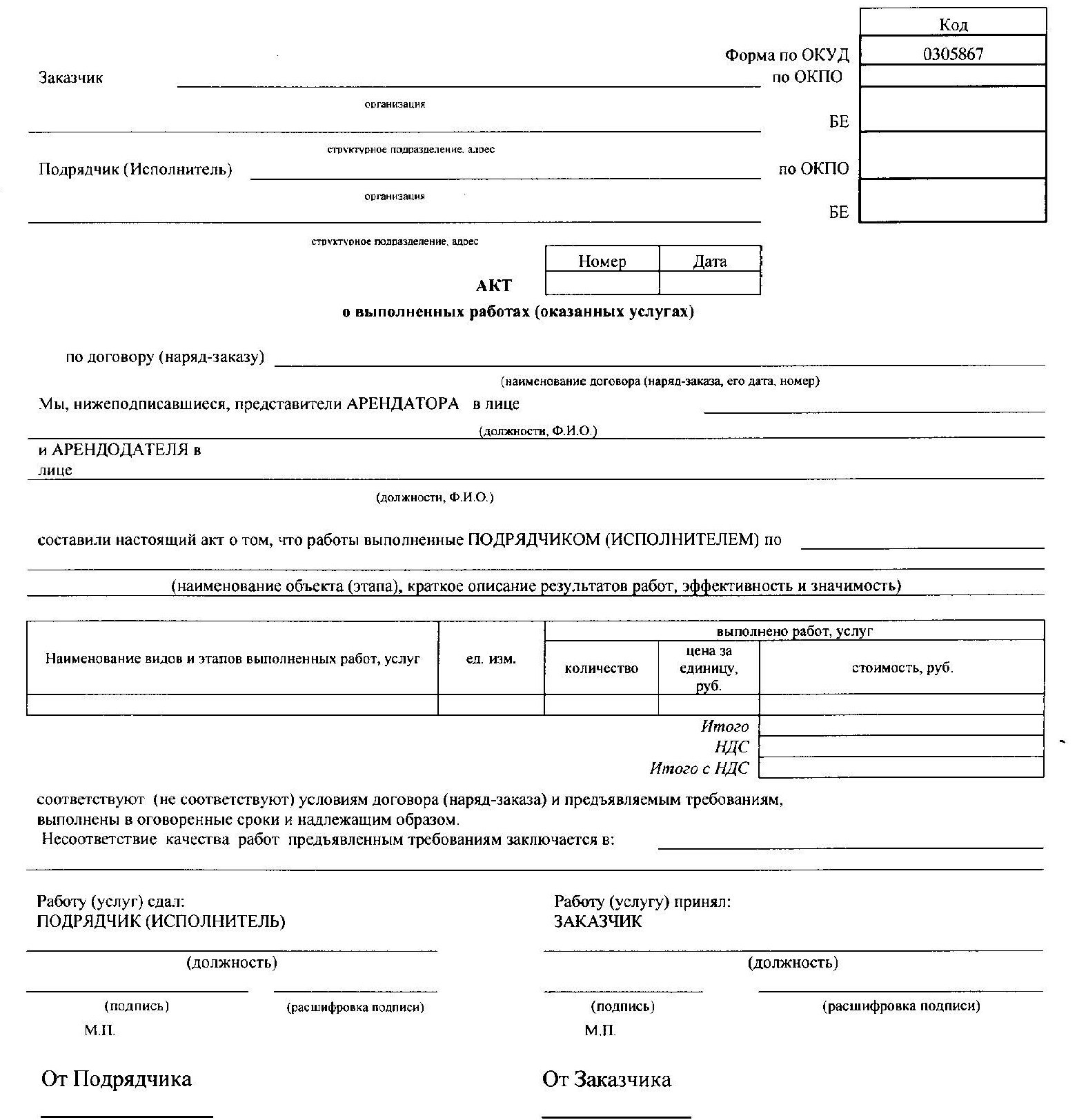 Приложение № 7к договору аренды транспортного средства с экипажем№__________________________ от «___» ___________ 201__ г.Предельные ставки  арендной платы при автоперевозке (в руб., без учета НДС)Тарифы по зонам на перевозку контейнеровпо городу Иваново и Ивановской областиАДРЕСА 1-Й ЗОНЫ АВТОДОСТАВКИ ПО СТАНЦИИ ТЕКСТИЛЬНЫЙ: УЛИЦА ПАРИЖСКОЙ КОММУНЫ, АЗОВСКАЯ, ТАНКИСТА АЛЕКСАНДОВА, БАГАЕВА, БАКИНСКИЙ ПР-Д, ДАЛЬНЯЯ, БАЛИНСКАЯ, 1-я БАЛИНСКАЯ, 2-я БАЛИНСКАЯ, 3-я БАЛИНСКАЯ, 4-я БАЛИНСКАЯ, ГЕНЕРАЛА БЕЛОВА, ТАНКИСТА БЕЛОРОССОВА, 1-я БЕРЕЗНИКОВСКАЯ, 2-я БЕРЕЗНИКОВСКАЯ, 3-я БЕРЕЗНИКОВСКАЯ, 4-я БЕРЕЗНИКОВСКАЯ, 5-я БЕРЕЗНИКОВСКАЯ, 6-я БЕРЕЗНИКОВСКАЯ, 7-я БЕРЕЗНИКОВСКАЯ, 8-я БЕРЕЗНИКОВСКАЯ, 9-я БЕРЕЗНИКОВСКАЯ, 10-я БЕРЕЗНИКОВСКАЯ, 11-я БЕРЕЗНИКОВСКАЯ, 12-я БЕРЕЗНИКОВСКАЯ, 13-я БЕРЕЗНИКОВСКАЯ,БЛАГОВА, БЕРЕЗОВАЯ, ВАРЕНЦОВОЙ, ВЕЛИЖСКАЯ, ВОЛОДАРСКОГО, БОЛЬШАЯ ВОРОБЬЕВСКАЯ, МАЛАЯ ВОРОБЬЕВСКАЯ, ВОРОНИНА, ГАРАЖНАЯ, ГЕРЦЕНА, ГОГОЛЯ, ДАЛЬНИЙ ПЕР., 1-я ЕФРЕМКОВСКАЯ, 2-я ЕФРЕМКОВСКАЯ, 3-я ЕФРЕМКОВСКАЯ, 4-я ЕФРЕМКОВСКАЯ, 5-я ЕФРЕМКОВСКАЯ, 6-я ЕФРЕМКОВСКАЯ, 7-я ЕФРЕМКОВСКАЯ , 8-я ЕФРЕМКОВСКАЯ, 9-я ЕФРЕМКОВСКАЯ, 10-я ЕФРЕМКОВСКАЯ, ЖАРОВА, ЗЕЛЕНАЯ, ЗВЕРЕВА, ИВАНОВСКАЯ, мкр-н НОВАЯ ИЛЬИНКА, ИНСТИТУТСКИЙ, КИРПИЧНЫЙ ПЕР., КИРЯКИНЫХ, КОЛЬЦОВА, КОНСПИРАТИВНАЯ, КОРОЛЕВА, КРАСНОЙ АРМИИ, КРАСНЫХ ЗОРЬ ПР-Д, КУЗНЕЦОВА, КУЛИКОВА, 1-я КУРЬЯНОВСКАЯ, 2-я КУРЬЯНОВСКАЯ, 3-я КУРЬЯНОВСКАЯ, 4-я КУРЬЯНОВСКАЯ, 5-я КУРЬЯНОВСКАЯ, 6-я КУРЬЯНОВСКАЯ, ПОЭТА ЛЕБЕДЕВА, ЛЕНИНГГРАДСКАЯ, ЛЕРМОНТОВА, 1-й ЛИНЕЙНЫЙ ПЕР., 2-й ЛИНЕЙНЫЙ ПЕР., 3-й ЛИНЕЙНЫЙ ПЕР., 4-й ЛИНЕЙНЫЙ ПЕР., 5-й ЛИНЕЙНЫЙ ПЕР., 6-й ЛИНЕЙНЫЙ ПЕР., 7-й ЛИНЕЙНЫЙ ПЕР., 8-й ЛИНЕЙНЫЙ ПЕР., 9-й ЛИНЕЙНЫЙ ПЕР., 10-й ЛИНЕЙНЫЙ ПЕР., 11-й ЛИНЕЙНЫЙ ПЕР., 12-й ЛИНЕЙНЫЙ ПЕР., 13-й ЛИНЕЙНЫЙ ПЕР., ЛИНЕЙНЫЙ ПР-Д, 1-я ЛИНИЯ, 2-я ЛИНИЯ, 3-я ЛИНИЯ, 4-я ЛИНИЯ, 5-я ЛИНИЯ, 6-я ЛИНИЯ, 7-я ЛИНИЯ, 8-я ЛИНИЯ, 9-я ЛИНИЯ, 10-я ЛИНИЯ, 11-я ЛИНИЯ, 12-я ЛИНИЯ, 13-я ЛИНИЯ, 14-я ЛИНИЯ, 15-я ЛИНИЯ, 16-я ЛИНИЯ, 17-я ЛИНИЯ, 18-я ЛИНИЯ, 19-я ЛИНИЯ, 20-я ЛИНИЯ, 21-я ЛИНИЯ, 22-я ЛИНИЯ, 23-я ЛИНИЯ, 24-я ЛИНИЯ, 25-я ЛИНИЯ, ЛОМОНОСОВА, РОЗЫ ЛЮКСЕМБУРГ, ПОЭТА МАЙОРОВА, МАЛОКУРЬЯНОВСКАЯ, МАРХЛЕВСКОГО, МАТРОСОВА, МАЯКОВСКОГО, 1-Я МЕБЕЛЬЩИКОВ, 2-я МЕБЕЛЬЩИКОВ, 1-Я МЕЖЕВАЯ, 2-я МЕЖЕВАЯ, 3-я МЕЖЕВАЯ, 5-я МЕЖЕВАЯ, МЕНДЕЛЕЕВА, МОСКОВСКАЯ, НАГОВИЦЫНОЙ-ИКРЯНИСТОВОЙ, НАРВСКАЯ, НЕКРАСОВА, НОВОГЛИНИЩЕВСКАЯ, НОВОСИБИРСКАЯ, ПАЛЕХСКАЯ, ПЛЕХАНОВА, ПОЧТОВАЯ, РАБФАКОВСКАЯ, РАДИЩЕВА, САМОЙЛОВА, СИЛИКАТНАЯ, СИЛИКАТНЫЙ ПЕР., СЛЕСАРНЫЙ ПЕР., СТАНКО, СТАНКОСТРОИТЕЛЕЙ, СУЗДАЛЬСКАЯ, СТЕПАНОВА, ТАШКЕНТСКАЯ, ЛЬВА ТОЛСТОГО, ТОРФЯНОЙ ПЕР., ТУРГЕНЕВА, ФАБРИЧНЫЙ ПР-Д, БОГДАНА ХМЕЛЬНИЦКОГО, ЧЕРНЫШЕВСКОГО, ЧКАЛОВА, ШЕВЧЕНКО, ЯБЛОЧНАЯ, ЯКОВЛЕВСКАЯ, ЯРОСЛАВСКАЯ, ЯСНОЙ ПОЛЯНЫ, 8 МАРТА, 9 ЯНВАРЯ, АВДОТЬИНСКАЯ, БАТУРИНА, БЕЛОВОЙ, БОЛОТНАЯ, ВИТЕБСКАЯ, ГАГАРИНА, ВОЙКОВА, ЯКОВА ГАРЕЛИНА, ГРОМОБОЯ, ДЕГТЯРНЫЙ ПЕР., ДЕМИДОВА, 1-Я ДЕРЕВЕНСКАЯ, 2-я ДЕРЕВЕНСКАЯ, 3-я ДЕРЕВЕНСКАЯ, 4-я ДЕРЕВЕНСКАЯ, ДЗЕРЖИНСКОГО, ДИНАМОВСКАЯ, ДУНАЕВА, ЕРМАКА, ЖИДЕЛЕВА, ЗАВОДСКАЯ, 1-Я ЗАВОКЗАЛЬНАЯ, 2-я ЗАВОКЗАЛЬНАЯ, 3-я ЗАВОКЗАЛЬНАЯ, 4-я ЗАВОКЗАЛЬНАЯ, 5-я ЗАВОКЗАЛЬНАЯ, 7-я ЗАВОКЗАЛЬНАЯ, 8-я ЗАВОКЗАЛЬНАЯ, 9-я ЗАВОКЗАЛЬНАЯ, 10-я ЗАВОКЗАЛЬНАЯ, 11-я ЗАВОКЗАЛЬНАЯ, КАЛАШНИКОВА, КАЛИНИНА, КОЛЛЕКТИВНАЯ, КОЛЬЧУГИНСКАЯ, КОМСОМОЛЬСКАЯ, КАРЛА МАРКСА, 1-Я МИНЕЕВСКАЯ, 2-я МИНЕЕВСКАЯ, 3-я МИНЕЕВСКАЯ, 4-я МИНЕЕВСКАЯ, 5-я МИНЕЕВСКАЯ, 6-я МИНЕЕВСКАЯ, 7-я МИНЕЕВСКАЯ, 8-я МИНЕЕВСКАЯ, МИНСКАЯ, ПРОМЫШЛЕННЫЙ ПЕР., ПРОХЛАДНАЯ, ПРЯДИЛЬНАЯ, СОЛНЕЧНАЯ, СПОРТИВНАЯ, ТЕЛЬМАНА, ТИМИРЯЗЕВА, ФРУНЗЕ, ФУРМАНОВА, ЧЕХОВА, ШЕСТЕРНИНА, ЛЮЛИНА, 1-я ЮЖНАЯ, 2-я ЮЖНАЯ, 3-я ЮЖНАЯ, 4-я ЮЖНАЯ, 5-я ЮЖНАЯ, 6-я ЮЖНАЯ, 7-я ЮЖНАЯ, 8-я ЮЖНАЯ, 9-я ЮЖНАЯ, ШУЙСКАЯ, ШУСТОВОЙ, 1-Я ЧАПАЕВА, 2-я ЧАПАЕВА, 3-я ЧАПАЕВА, ЧЕЛЫШЕВА, ЧЕЛЮСКИНЦЕВ, ГЕНЕРАЛА ХЛЕБНИКОВА, ФЛОТСКИЙ ПЕР., УДАРНИКОВ, ТРУДОВАЯ, ТРЕТЬЕГО ИНТЕРНАЦИОНАЛА, ТИПОГРАФСКАЯ, ТВЕРСКАЯ, СУВОРОВА, СОВЕТСКАЯ, СМИРНОВА, СВОБОДНАЯ, САККО, РЯЗАНСКАЯ, РЫНОЧНЫЙ ПЕР., МАРИИ РЯБИНИНОЙ, РУЧЕЙНАЯ, РЕМИЗНАЯ, ПУШКИНА, ПРОРОКОВА, ПРОЛЕТАРСКАЯ, ПРИВОЛЖСКАЯ, ПОСТЫШЕВА, ПОЛТАВСКАЯ, 1-я ПОЛЕВАЯ, 2-я ПОЛЕВАЯ, 4-я ПОЛЕВАЯ, 5-я ПОЛЕВАЯ, 1-Я ПОЛЕТНАЯ, 2-я ПОЛЕТНАЯ, 3-я ПОЛЕТНАЯ, ПОДГОРНАЯ, ОГОРОДНАЯ, ПОЭТА НОЗДРИНА, НАРОДНАЯ, НАУМОВА, МЯКИШЕВА, МОПРОВСКАЯ, МИЧУРИНА, МИКРОРАЙОН 30, МИКРОРАЙОН МОСКОВСКИЙ, ЛЕНИНА ПР-Т, ЛЕЖНЕВСКАЯ, КУКОНКОВЫХ, КРУТИЦКАЯ, КРАСНОГВАРДЕЙСКАЯ, КОХОМСКИЙ ПЕР., КОНЮШЕННЫЙ ПЕР., КООПЕРАТИВНАЯ, КОММУНАЛЬНАЯ, КОЛОТИЛОВА, КОЛЕСАНОВА, 1-я ЗЕМЛЕДЕЛЬЧЕСКАЯ, 2-я ЗЕМЛЕДЕЛЬЧЕСКАЯ, 3-я ЗЕМЛЕДЕЛЬЧЕСКАЯ, 4-я ЗЕМЛЕДЕЛЬЧЕСКАЯ, 5-я ЗЕМЛЕДЕЛЬЧЕСКАЯ, 7-я ЗЕМЛЕДЕЛЬЧЕСКАЯ, 10-я ЗЕМЛЕДЕЛЬЧЕСКАЯ, 1-я ЗАПРУДНАЯ, 2-я ЗАПРУДНАЯ, ДИАНОВЫХ, ГОЛУБЕВА, 1-я ГАЗЕТНАЯ, 2-я ГАЗЕТНАЯ, 3-я ГАЗЕТНАЯ, 4-я ГАЗЕТНАЯ, ВЛАДИМИРСКАЯ, БУБНОВА, БАЛАШОВА, АРСЕНИЯ, 10 АВГУСТА, БАЗИСНАЯ, КОЛЕСНИКОВА, КОСТРОМСКАЯ, НАБЕРЕЖНАЯ, ПЕЧАТНАЯ, РЫБИНСКАЯ, САРМЕНТОВОЙ, СВЕРДЛОВА, СОСНОВАЯ, СПАРТАКА, ТОВАРНАЯ, УДАРНАЯ, ШКОЛЬНАЯ, ШОШИНА.АДРЕСА 2-Й ЗОНЫ АВТОДОСТАВКИ ПО СТАНЦИИ ТЕКСТИЛЬНЫЙ: УЛИЦА 1-я КАМВОЛЬНАЯ, 2-я КАМВОЛЬНАЯ, 3-я КАМВОЛЬНАЯ, КАВАЛЕРИЙСКАЯ, КОЛХОЗНАЯ, 2-я КОЛЯНОВСКАЯ, 4-я КОЛЯНОВСКАЯ, 5-я  ОЛЯНОВСКАЯ, КОХОМСКОЕ, КОТОВСКОГО, КУДРЯШОВА, МЕЛАНЖИСТОВ ПЕР., ЛЮБИМОВА, НОВОСЕЛЬСКАЯ, 1-Я НОВАТОРСКАЯ, 2-я ОВАТОРСКАЯ, 3-я НОВАТОРСКАЯ, 4-я НОВАТОРСКАЯ, 5-я НОВАТОРСКАЯ, ПИОНЕРСКАЯ, ПЕСТЯКОВСКАЯ, ПАНИНА, ОВРАЖНЫЙ ПЕР., 1-Я ОЛЯНСКАЯ, 2-я ПОЛЯНСКАЯ, 3-я ПОЛЯНСКАЯ, ПРОЕЗДНАЯ, ПРОФЕССИОНАЛЬНАЯ, ПРОФСОЮЗНАЯ, ПУЧЕЖСКАЯ, РОДНИКОВСКАЯ, 1-Я ОЩИНСКАЯ, 2-я РОЩИНСКАЯ, 3-я РОЩИНСКАЯ, 6-я РОЩИНСКАЯ, 1-Я СТРЕМЕННАЯ, 2-я СТРЕМЕННАЯ, СТРОИТЕЛЕЙ ПР-Т, СТОЛЯРНЫЙ ПЕР., СТРЕЛКОВЫЙ ПЕР., СТРЕЛКОВАЯ, ТЕКСТИЛЬЩИКОВ ПР-Т, ТРАКТОРНАЯ, ШУБИНЫХ, 9-я МИНЕЕВСКАЯ, 10-я МИНЕЕВСКАЯ, ИНТЕРНАЦИОНАЛЬНАЯ, БУНЬКОВСКАЯ, ГЕНЕРАЛА ГОРБАТОВА, ДЮКОВСКАЯ, ЖУКОВСКОГО, ДОМОСТРОИТЕЛЕЙ, 1-я ВИЧУГСКАЯ, 2-я ИЧУГСКАЯ, МАРШАЛА ВАСИЛЕВСКОГО, БУЛЬВАРНАЯ, ДЕМЬЯНА БЕДНОГО, АКАДЕМИЧЕСКАЯ, АФАНАСЬЕВА, БАГРАТИОНА, ПАВЛА , ОЛЬШЕВИКОВА, БОРОДИНСКАЯ, ВАЛДАЙСКАЯ, ВОЛХОВСКАЯ, ГОНЧАРОВО, 1-я ДЕПУТАТСКАЯ, 2-я ДЕПУТАТСКАЯ, ДУНИЛОВСКАЯ, ЕРМОЛИНСКАЯ, МАРШАЛА ЖАВОРОНКОВА, ЗАРЕЧНЫЙ ПЕР., ИНЖЕНЕРНАЯ, КАЛИНЦЕВА, КАМИНСКОГО, КАРАВАЙКОВОЙ, КАРЕЛЬСКАЯ, КЕРЧЕНСКАЯ, КИРОВА, 1-Я КОМБИНАТСКАЯ, 2-я КОМБИНАТСКАЯ, 3-я КОМБИНАТСКАЯ, 4-я КОМБИНАТСКАЯ, 5-я КОМБИНАТСКАЯ, 6-я  ОМБИНАТСКАЯ, 7-я КОМБИНАТСКАЯ, КОРОТКОВА, КРАСНОСЕЛЬСКАЯ, КРАСНОФЛОТСКАЯ, КРЫЛОВА, 1-Я ЛАГЕРНАЯ, 2-я ЛАГЕРНАЯ, 3-я АГЕРНАЯ, 4-я ЛАГЕРНАЯ, 5-я ЛАГЕРНАЯ, 6-я ЛАГЕРНАЯ, ЛЕВИТАНА, ЛЕПИЛОВА, ЛЕСНОЙ ПР-Д, 1-Я МЕЛАНЖЕВАЯ, 2-я МЕЛАНЖЕВАЯ, 4-я МЕЛАНЖЕВАЯ, 6-я МЕЛАНЖЕВАЯ, 7-я МЕЛАНЖЕВАЯ, 8-я МЕЛАНЖЕВАЯ, МИРА, МИКРОРАЙОН ТЭЦ-3, МОЛОДЕЖНАЯ, МОХОВАЯ, НОВГОРОДСКАЯ, ОЗЕРНАЯ, ОКУЛОВОЙ, ОНЕЖСКАЯ, ПАРАШЮТНАЯ, ПЛЕССКАЯ, ПОБЕДЫ, ПРОДОЛЬНАЯ, 1-Й ПРОЕЗД, 2-й ПРОЕЗД, 3-й, РОЕЗД, 4-й ПРОЕЗД, 5-й ПРОЕЗД, 6-й ПРОЕЗД, 7-й ПРОЕЗД, 8-й ПРОЕЗД, 9-й ПРОЕЗД, 10-й ПРОЕЗД, 11-й ПРОЕЗД, 12-й ПРОЕЗД, 13-й ПРОЕЗД, 14-й ПРОЕЗД, 15-й ПРОЕЗД, РЕПИНА, САДОВСКОГО, 1-Я САНАТОРНАЯ, 2-я САНАТОРНАЯ, 3-я САНАТОРНАЯ, 4-я САНАТОРНАЯ, 5-я , АНАТОРНАЯ, 6-я САНАТОРНАЯ, 7-я САНАТОРНАЯ, 9-я САНАТОРНАЯ, 10-я САНАТОРНАЯ, 11-я САНАТОРНАЯ, 12-я САНАТОРНАЯ, 1-Я САХАЛИНСКАЯ, 2-я САХАЛИНСКАЯ, 3-я САХАЛИНСКАЯ, 4-я САХАЛИНСКАЯ , 5-я САХАЛИНСКАЯ , 6-я САХАЛИНСКАЯ , 7-я САХАЛИНСКАЯ , СВОБОДЫ, СОБИНОВА, 1-Я СНЕЖНАЯ, 2-я СНЕЖНАЯ, 3-я СНЕЖНАЯ, 4-я СНЕЖНАЯ, 5-я СНЕЖНАЯ, 6-я СНЕЖНАЯ, 7-я СНЕЖНАЯ, 1-я СОКОЛЬСКАЯ, 2-я СОКОЛЬСКАЯ, 3-я СОКОЛЬСКАЯ, 4-я СОКОЛЬСКАЯ, 5-я СОКОЛЬСКАЯ, 6-я СОКОЛЬСКАЯ, 7-я СОКОЛЬСКАЯ, 8-я СОКОЛЬСКАЯ, СОЛИКАМСКАЯ, СОРТИРОВОЧНАЯ, 1-Я СОСНЕВСКАЯ, 2-я СОСНЕВСКАЯ, 3-я СОСНЕВСКАЯ, 4-я СОСНЕВСКАЯ, 6-я СОСНЕВСКАЯ, 8-я СОСНЕВСКАЯ, 9-я СОСНЕВСКАЯ, 10-я СОСНЕВСКАЯ, 11-я СОСНЕВСКАЯ, 12-я СОСНЕВСКАЯ, СТНИСЛАВСКОГО, СТАЧЕК, СТЕФЕНСОНА, УЛЬЯНОВСКАЯ, ГЕРАСИМА ФЕЙГИНА, ХАРИНКА, ЧАЙКОВСКОГО, 2-я ЧАЙКОВСКОГО, 3-я ЧАЙКОВСКОГО, ШИШКИНА, ШМИДТА, ШУВАНДИНОЙ, ЩОРСА, ЭНТУЗИАСТОВ, 2-я ЯГОДНАЯ, 3-я ЯГОДНАЯ, 4-я ЯГОДНАЯ, 5-я ЯГОДНАЯ, 6-я ЯГОДНАЯ, 7-я ЯГОДНАЯ, 8-я ЯГОДНАЯ, МЕСТЕЧКО ГОРИНО, СЕЛО МИХАЛЕВО, РАЙОН КОХМА.АДРЕСА 3-Й ЗОНЫ АВТОДОСТАВКИ ПО СТАНЦИИ ТЕКСТИЛЬНЫЙ: ТЕЙКОВО.АДРЕСА 4-Й ЗОНЫ АВТОДОСТАВКИ ПО СТАНЦИИ ТЕКСТИЛЬНЫЙ: ШУЯ.АДРЕСА 6-Й ЗОНЫ АВТОДОСТАВКИ ПО СТАНЦИИ ТЕКСТИЛЬНЫЙ: ПРИВОЛЖСК.АДРЕСА 7-Й ЗОНЫ АВТОДОСТАВКИ ПО СТАНЦИИ ТЕКСТИЛЬНЫЙ: ВИЧУГА.АДРЕСА 8-Й ЗОНЫ АВТОДОСТАВКИ ПО СТАНЦИИ ТЕКСТИЛЬНЫЙ: ПАЛЕХ.АДРЕСА 9-Й ЗОНЫ АВТОДОСТАВКИ ПО СТАНЦИИ ТЕКСТИЛЬНЫЙ: ГАВРИЛОВ-ПОСАД.АДРЕСА 10-Й ЗОНЫ АВТОДОСТАВКИ ПО СТАНЦИИ ТЕКСТИЛЬНЫЙ: КИНЕШМА.В тариф по зонам города Иваново и Ивановской области заложен простой транспортных средств с экипажем под погрузкой/выгрузкой контейнеров:20-фут. контейнер:  3 часа;40-фут. контейнер:  4 часа.Сверхнормативный простой транспортных средств с экипажем под погрузкой/выгрузкой контейнеров свыше 15 минут округляется до полного часа и составляет:20-фут. контейнер:  _____  руб. без учета НДС;40-фут. контейнер:  _____  руб. без учета НДС.Приложение № 6к документации о закупкеДанные о водителях,оказывающих услуги по управлению транспортным средством и его технической эксплуатации Приложение: копии водительских удостоверений, заверенных подписью и печатью претендента.Представитель, имеющий полномочия подписать Заявку на участие в процедуре Размещения оферты от имени ________________________________________________________________________________________________________(наименование претендента)________________________________________________________________________________________________________       М.П.			                                                                                                                                                           (должность, подпись, ФИО)"____" ____________ 201__ г.Приложение № 7к документации о закупкеПеречень транспортных средствПриложение: заверенные претендентом копии документов, подтверждающих законное право использования (копия договора аренды), копий паспортов транспортных средств (прицепов), копий свидетельств о регистрации транспортных средств (прицепов).Представитель, имеющий полномочия подписать Заявку на участие в процедуре Размещения оферты от имени ________________________________________________________________________________________________________(наименование претендента)________________________________________________________________________________________________________       М.П.			                                                                                                                                                           (должность, подпись, ФИО)"____" ____________ 201__ г.Перечень основных данных и требованийСодержание основных данных и требований1. Основание для привлечения автотранспортных предприятийПотребность в привлечении дополнительного автотранспорта.2. Заказчик (Арендатор)Филиал  ПАО «ТрансКонтейнер» на Северной  железной дороге.3. Виды услуг, выполняемых транспортными предприятиямиПредоставление в аренду транспортных средств с экипажем для  осуществления перевозок грузов в порожних и груженых контейнерах  типоразмером:  20 фут., 40 фут., с Агентства в г. Иваново: 153017, г.Иваново, станция Текстильный, лит. А2 с даты подписания договора и до 31 мая 2019 года.4. Срок, на который планируется привлечение автотранспортных предприятийС даты подписания договора и до 31 мая 2019 года (включительно). Максимальная (совокупная) цена договора (договоров)10 000 000,00 (Десять миллионов) рублей 00 копеек с учетом всех налогов (кроме НДС), расходов по технической эксплуатации транспортных средств, включая: оплату горюче-смазочных и других материалов, внесение государственных и иных сборов, расходы, связанные с коммерческой эксплуатацией транспортных средств, оплатой услуг и содержанием членов экипажа арендованного транспортного средства, стоимость разрешений, которые необходимо приобретать в период введения временного ограничения движения транспортных средств в весенний период снижения несущей способности конструктивных элементов автомобильных дорог общего пользования, стоимость пропусков на перевозку тяжеловесного и негабаритного груза, иных пропусков, необходимых по условиям перевозки, любые другие расходы. Сумма НДС и условия начисления определяются в соответствии с законодательством Российской Федерации.Условия оплатыОплата арендных платежей производится Арендатором путем перечисления денежных средств на расчетный счет Арендодателя в течение 5 (пяти) банковских дней  после подписания Сторонами акта об оказанных услугах. Арендодатель на основании актов приема-передачи Транспортных средств в аренду составляет и направляет Арендатору Сводный акт с суммой арендных платежей за согласованный Сторонами расчетный период: за первую половину месяца – в срок до 25 числа отчетного месяца, за вторую половину месяца – в срок до 10 числа месяца, следующего за отчетным, а также направляет акт об оказанных услугах и счет-фактуру  на стоимость арендных платежей за расчетный период. При этом Сводный акт, акт об оказанных услугах и счет-фактура должны быть направлены Арендатору не позднее 5 (пяти) рабочих дней после окончания расчетного периода.7. Объем и количество услуг по привлечению автотранспортных предприятийОбъем услуг и количество предоставляемых в аренду транспортных средств с экипажем определяется в соответствии с заявками Арендатора.8. Основные требования, предъявляемые к автотранспортным предприятиямМесто предоставления транспортных средств в аренду:Агентство в г. Иваново – 153017, г. Иваново, станция Текстильный, лит. А2.К работам привлекаются автотранспортные предприятия, у которых:Сдаваемые в аренду с экипажем транспортные средства принадлежат предприятию на праве собственности или ином законном праве, не препятствующем их передаче в аренду;Есть возможность перевозить типы контейнеров, указанных в п.3 данного задания;Время прибытия транспортных средств с экипажем на контейнерные площадки указывается в заявке; Соответствие транспортных средств ГОСТ 24098-80 «Полуприцепы-контейнеровозы. Типы. Основные параметры и размеры»;Соответствие размещения поворотных замков крепления контейнеров на полуприцепах-контейнеровозах присоединительным размерам, установленным ГОСТ 23 985-80 «Оборудование специализированное контейнерной транспортной системы. Присоединительные размеры крупнотоннажных контейнеров, средств их перевозки и перегрузки»;Деятельность автотранспортного предприятия не должна быть приостановлена в порядке, предусмотренном Кодексом Российской Федерации об административных правонарушениях, на день подачи Заявки на участие в процедуре Размещения оферты.Требования к экипажу:К работе допускаются квалифицированные водители (экипаж), прошедшие медицинское освидетельствование, а также имеющие при себе путевой лист;Водители, имеющие гражданство Российской Федерации или разрешение на работу, оформленное в установленном законом порядке, и знание русского языка. Заказчик оставляет за собой право осуществления  специальной проверки персонала Исполнителя на  соответствие требованиям, установленным в Постановлении Правительства РФ от 18.05.2011 г. №394  «Об утверждении перечня отдельных видов профессиональной деятельности и деятельности, связанной с        источником повышенной опасности, на занятие которыми устанавливаются ограничения для больных наркоманией и алкоголизмом»;Обеспечить исполнение силами экипажа выполнение сопутствующих услуг:- доставку вверенных арендатором документов (перевозочные, сопроводительные и иные необходимые документы), порожних/груженых контейнеров по маршруту, согласованному в заявке;- сохранность контейнеров, предоставленных для перевозки, с момента приемки до момента выдачи уполномоченному лицу; - контроль проставления подписей и в необходимых случаях печатей на сопроводительных документах (актах, накладных) грузополучателями/ грузоотправителями; -  проставление водителем подписи и указание в сопроводительных документах (транспортная накладная, сопроводительная ведомость и т.п.) времени прибытия и убытия транспортного средства арендодателя под загрузку/выгрузку; - незамедлительное информирование арендатора водителем (в течение 15 минут с момента возникновения обстоятельств) по телефонной связи обо всех происшествиях, авариях, задержках в работе, о возникновении конфликтных ситуаций при погрузке/выгрузке контейнера/груза из контейнера и иных обстоятельствах, препятствующих своевременному выполнению условий договора и согласованной заявки;- незамедлительное информирование арендатора водителем по телефонной связи обо всех случаях повреждения контейнера/ЗПУ/груза в контейнере и дальнейшее следование инструкциям арендатора, в том числе по документальному оформлению происшествия;- возврат арендатору надлежащим образом оформленных перевозочных и иных сопутствующих документов (транспортная накладная, железнодорожная накладная, акт формы КЭУ-16 и иные документы), заверенных подписью и в необходимых случаях печатью грузоотправителя/грузополучателя;  -  выполнение оперативных инструкций и поручений арендатора по вопросам, касающимся коммерческой эксплуатации транспортного средства и оказания сопутствующих услуг в рамках согласованной заявки.    9. Особые требованияПривлечение автотранспортных организаций производится на основании договоров аренды ТС с экипажем. В этой связи от Исполнителя требуется ведение особого документооборота, связанного с подписанием заявок на выполняемые работы, ежедневной подготовкой актов приемки-передачи транспортных средств в аренду Заказчику, подготовка транспортных накладных и путевых листов.В связи с тем, что места выполнения работ являются режимными объектами Заказчика, Исполнитель обязан провести аккредитацию своих транспортных средств у Заказчика, предоставив полный комплект документов на свои автотранспортные средства, а также список работников, задействованных в выполнении работ, с указанием в нем их полных паспортных данных.Приобретение разрешений в период введения временного ограничения движения транспортных средств в весенний период снижения несущей способности конструктивных элементов автомобильных дорог общего пользования, пропусков на перевозку тяжеловесного и негабаритного груза, а также приобретение иных пропусков, необходимых по условиям перевозки, является обязанностью арендодателя. Арендодатель несет ответственность за своевременное приобретение соответствующих разрешений и пропусков.10. Весовая норма, брутто20 фут. КТК до 24 тонн,40 фут. КТК до 27 тонн.11.  Ставки арендной платыПредельные ставки платы за аренду транспортных средств с экипажем, кроме НДС, указаны в Приложении № 1 к настоящему техническому заданию.Предложения о сотрудничестве должны быть предоставлены  по  форме Приложение № 3 к Документации о закупке.В размер ставок арендной платы включены все налоги (кроме НДС), расходы по технической эксплуатации транспортных средств, включая: оплату горюче-смазочных и других материалов, внесение государственных и иных сборов, расходы, связанные с коммерческой эксплуатацией транспортных средств, оплатой услуг и содержанием членов экипажа арендованного транспортного средства, стоимость разрешений, которые необходимо приобретать в период введения временного ограничения движения транспортных средств в весенний период снижения несущей способности конструктивных элементов автомобильных дорог общего пользования, стоимость пропусков на перевозку тяжеловесного и негабаритного груза, иных пропусков, необходимых по условиям перевозки, любые другие расходы.12. Иные условияВ случае возникновения необходимости в дополнительной зоне, маршруте, расстоянии, временном диапазоне, сверхнормативной погрузке, изменении перечня водителей, и др., такие условия вносятся в договор, путем подписания дополнительного соглашения к договору, проведение конкурсных процедур в данном случае, не требуется.ЗОНЫ АВТОДОСТАВКИ ПО СТАНЦИИ ТЕКСТИЛЬНЫЙЕДИНИЦА ИЗМЕРЕНИЯСТОИМОСТЬ ЗА 1 КОНТЕЙНЕР В ПРЕДЕЛАХ ЗОНЫСТОИМОСТЬ ЗА 1 КОНТЕЙНЕР В ПРЕДЕЛАХ ЗОНЫЗОНЫ АВТОДОСТАВКИ ПО СТАНЦИИ ТЕКСТИЛЬНЫЙЕДИНИЦА ИЗМЕРЕНИЯ20-ТН, РУБ. БЕЗ НДС40-ТН, РУБ. БЕЗ НДСЗОНЫ АВТОДОСТАВКИ ПО СТАНЦИИ ТЕКСТИЛЬНЫЙЕДИНИЦА ИЗМЕРЕНИЯ3 ЧАСАПРОСТОЯ ТС ПОД ПОГРУЗКОЙ/ВЫГРУЗКОЙ4 ЧАСАПРОСТОЯ ТС ПОД ПОГРУЗКОЙ/ВЫГРУЗКОЙ1-яконтейнер4 702,404 938,402-яконтейнер5 878,406 173,603-яконтейнер5 878,406 173,604-яконтейнер7 054,407 408,006-яконтейнер8 229,608 642,407-яконтейнер9 405,609 876,808-яконтейнер10 580,8011 112,009-яконтейнер11 756,8012 346,4010-яконтейнер9 405,609 876,80Стоимость арендной платы за предоставление транспортного средства с экипажем для перевозки груза в контейнерах на/с контейнерного терминала станции Шуя, за 8 часов работы автомобиля8 часов работы автомобиля8 000,008 960,00№ п/пНаименование п/пСодержание1.Предмет процедуры Размещения офертыРазмещение оферты № РО-НКПСЕВ-17-0005 на право заключения договора (договоров) аренды транспортных средств с экипажем для перевозки порожних и груженых контейнеров для филиала ПАО «ТрансКонтейнер» на Северной железной дороге.2.Организатор процедуры Размещения оферты, адрес, контактные лица и представители ЗаказчикаОрганизатором является ПАО «ТрансКонтейнер». Функции Организатора выполняет: Постоянная рабочая группа при Конкурсной комиссии филиала ПАО «ТрансКонтейнер» Северной железной дороге.Адрес: 150880, г.Ярославль, пр-т Октября , д.16/21.Контактное(ые) лицо(а) Заказчика: Панов Артем Викторович, тел. (4852) 52-57-74, электронный адрес PanovAV@trcont.ruКонтактное(ые) лицо(а) Организатора: Оводков Александр Львович, тел. (4852) 23-02-80, электронный адрес OvodkovAL@trcont.ru3.Дата опубликования извещения о проведении процедуры Размещения оферты«24» мая 2017 г.4.Средства массовой информации (СМИ), используемые в целях информационного обеспечения проведения процедуры Размещения офертыИзвещение о проведении процедуры Размещения оферты, настоящая документация о закупке (приглашение к участию в процедуре Размещения оферты), изменения к извещению и документации о закупке, протоколы, оформляемые в ходе проведения процедуры Размещения оферты и иная информация о процедуре Размещении оферты, обязательность публикации которых предусмотрена Положением о закупках и законодательством Российской Федерации публикуется (размещается) в информационно-телекоммуникационной сети «Интернет» на сайте ПАО «ТрансКонтейнер» (http://www.trcont.ru) и, в предусмотренных законодательством Российской Федерации случаях, на официальном сайте единой информационной системы в сфере закупок в информационно-телекоммуникационной сети «Интернет» (www.zakupki.gov.ru) (далее – Официальный сайт).В случае возникновения технических и иных неполадок при работе Официального сайта, блокирующих доступ к Официальному сайту в течение более чем одного рабочего дня, информация, подлежащая размещению на Официальном сайте, размещается на сайте ПАО «ТрансКонтейнер» с последующим размещением такой информации на Официальном сайте в течение одного рабочего дня со дня устранения технических или иных неполадок, блокирующих доступ к Официальному сайту, и считается размещенной в установленном порядке.5.Начальная (максимальная) цена договора/ цена лотаМаксимальная (совокупная) цена договора (договоров) составляет 10 000 000,00 (Десять миллионов) рублей 00 копеек с учетом всех налогов (кроме НДС), расходов по технической эксплуатации транспортных средств, включая: оплату горюче-смазочных и других материалов, внесение государственных и иных сборов, расходы, связанные с коммерческой эксплуатацией транспортных средств, оплатой услуг и содержанием членов экипажа арендованного транспортного средства, стоимость разрешений, которые необходимо приобретать в период введения временного ограничения движения транспортных средств в весенний период снижения несущей способности конструктивных элементов автомобильных дорог общего пользования, стоимость пропусков на перевозку тяжеловесного и негабаритного груза, иных пропусков, необходимых по условиям перевозки, любые другие расходы. Сумма НДС и условия начисления определяются в соответствии с законодательством Российской Федерации.6.Место, дата начала и окончания подачи Заявок Заявки принимаются ежедневно по рабочим дням с 09 часов 00 минут до 12 часов 00 минут и с 13 часов 00 минут до 16 часов 00 минут (в пятницу и предпраздничные дни до 15 часов 00 минут) местного времени с даты, указанной в пункте 3 Информационной карты по «31» января 2019 г. по адресу, указанному в пункте 2 настоящей Информационной карты. 7.Срок действия Заявки	Заявка должна действовать не менее 60 календарных дней с даты рассмотрения и сопоставления Заявок (пункт 8 настоящей Информационной карты).8. Рассмотрение и сопоставление ЗаявокРассмотрение и сопоставление Заявок осуществляется по адресу, указанному в пункте 2 Информационной карты поэтапно:1) по первому этапу при наличии Заявок состоится «19» июня 2017 г. в 14 часов 00 минут местного времени;2) по второму этапу при поступлении Заявок после предыдущего этапа - последнюю рабочую пятницу  следующего календарного месяца (кроме декабря текущего года);3) по третьему и последующим этапам при поступлении Заявок после предыдущего этапа - последнюю рабочую пятницу каждого квартала в календарном году;4) по последнему этапу при наличии Заявок - не позднее 10 календарных дней с даты окончания приема Заявок, указанной в пункте 6 Информационной карты.9.Конкурсная комиссияРешение об итогах процедуры Размещения оферты принимается Конкурсной комиссией аппарата управления ПАО «ТрансКонтейнер».Адрес: 125047, Москва, Оружейный переулок, д.19. 10.Подведение итоговПодведение итогов осуществляется по адресу, указанному в пункте 9 Информационной карты поэтапно: 1) По первому этапу при наличии Заявок состоится не позднее 14 часов 00 минут местного времени «11» июля 2017 г.;2) Второй и последующие этапы при поступлении Заявок не позднее 21 календарного дня с даты рассмотрения и сопоставления Заявок соответствующего этапа (пункт 8 Информационной карты).11.Условия оплаты за товар, выполнение работ, оказание услугОплата арендных платежей производится Арендатором путем перечисления денежных средств на расчетный счет Арендодателя в течение 5 (пяти) банковских дней  после подписания Сторонами акта об оказанных услугах. Арендодатель на основании актов приема-передачи Транспортных средств в аренду составляет и направляет Арендатору Сводный акт с суммой арендных платежей за согласованный Сторонами расчетный период: за первую половину месяца – в срок до 25 числа отчетного месяца, за вторую половину месяца – в срок до 10 числа месяца, следующего за отчетным, а также направляет акт об оказанных услугах и счет-фактуру на стоимость арендных платежей за расчетный период. При этом Сводный акт, акт об оказанных услугах и счет-фактура должны быть направлены Арендатору не позднее 5 (пяти) рабочих дней после окончания расчетного периода.12.Количество лотов Один лот.13.Срок и место поставки товара, выполнения  работ, оказания услугСрок выполнения работ, оказания услуг, поставки товара и т.д.: С даты подписания договора и до 31 мая 2019 года (включительно).Место выполнения работ, оказания услуг, поставки товара и т.д.: Агентство в г. Иваново – 153017, г. Иваново, станция Текстильный, лит. А2.14.Состав и количество (объем) товара, работ, услугСостав и объем услуг определен в разделе 4 «Техническое задание» документации о закупке.15.Официальный язык Русский язык. Вся переписка, связанная с проведением процедуры Размещения оферты, ведется на русском языке.16.Валюта процедуры Размещения офертыРубли РФ.17.Требования, предъявляемые к претендентам и Заявке на участие в процедуре Размещения оферты1. Помимо указанных в пунктах 2.1 и 2.2 настоящей документации требований к претенденту, участнику предъявляются следующие требования: - иметь в собственности транспортные средства или владеть ими на ином законном праве;- иметь возможность перевозить типы контейнеров, указанных в п. 3 Технического задания;- члены экипажа должны иметь водительские удостоверения на право управления грузовыми автомобилями.1.1 деятельность претендента, участника не должна быть приостановлена в порядке, предусмотренном Кодексом Российской Федерации об административных правонарушениях, на день подачи Заявки на участие процедуре Размещения оферты.2.  Претендент, помимо документов, указанных в пункте 2.3 настоящей документации о закупке, в составе заявки должен предоставить следующие документы:2.1 в случае если претендент, участник не является плательщиком НДС, документ, подтверждающий право претендента на освобождение от уплаты НДС, с указанием положения Налогового кодекса Российской Федерации, являющегося основанием для освобождения;2.2 годовая бухгалтерская (финансовая) отчетность, а именно: бухгалтерские балансы и отчеты о финансовых результатах за один последний завершенный отчетный период (финансовый год). При отсутствии годовой бухгалтерской (финансовой) отчетности пояснительное письмо от претендента с указанием причины ее отсутствия. Предоставляется копия документа от каждого юридического и/или физического лица, выступающего на стороне одного претендента;2.3 в подтверждение соответствия требованию, установленному частью «а» подпункта 2.1.1 документации о закупке, претендент осуществляет проверку информации о наличии/отсутствии у претендента задолженности более 1000 рублей по уплате налогов и о представленной претендентом налоговой отчетности, на официальном сайте Федеральной налоговой службы Российской Федерации (https://service.nalog.ru/zd.do).В случае наличия информации о неисполненной обязанности перед Федеральной налоговой службой Российской Федерации, претендент обязан в составе заявки представить документы, подтверждающие исполнение обязанностей (заверенные банком копии платежных поручений, акты сверки с отметкой налогового органа и т.п.). Организатором на день рассмотрения Заявок проверяется информация о наличии/отсутствии задолженности более 1000 рублей и о предоставленной претендентом налоговой отчетности на официальном сайте Федеральной налоговой службы Российской Федерации (вкладка «сведения о юридических лицах, имеющих задолженность по уплате налогов и/или не представляющих налоговую отчетность более года» (https://service.nalog.ru/zd.do));2.4 в подтверждение соответствия требованию, установленному частью «г» подпункта 2.1.1 документации о закупке, и отсутствия административных производств, в том числе о неприостановлении деятельности претендента в административном порядке и/или задолженности с суммарной суммой более 1000 рублей, претендент осуществляет проверку информации о наличии/отсутствии исполнительных производств претендента на официальном сайте Федеральной службы судебных приставов Российской Федерации (http://fssprus.ru/iss/ip), а также информации в едином Федеральном реестре сведений о фактах деятельности юридических лиц http://www.fedresurs.ru/companies/IsSearching.В случае наличия на официальном сайте Федеральной службы судебных приставов Российской Федерации информации о наличии в отношении претендента исполнительных производств, претендент обязан в составе Заявки представить документы, подтверждающие исполнение обязанностей по таким исполнительным производствам (заверенные банком копии платежных поручений, заверенные претендентом постановления о прекращении исполнительного производства и т.п.).Организатором на день рассмотрения Заявок проверяется информация о наличии исполнительных производств и/или неприостановлении деятельности на официальном сайте Федеральной службы судебных приставов Российской Федерации (вкладка «банк данных исполнительных производств») и едином Федеральном реестре сведений о фактах деятельности юридических лиц (вкладка «реестры»);2.5 Документ по форме Приложения № 6 к документации о закупке  «Данные о водителях» с приложением копий водительских удостоверений, заверенных подписью и печатью претендента;2.6 Документ по форме Приложения № 7 к документации о закупке «Перечень транспортных средств» с приложением заверенных претендентом копий документов, подтверждающих законное право использования (копия договора аренды), копий паспортов транспортных средств (прицепов), копий свидетельств о регистрации транспортных средств (прицепов).18.Особенности предоставления документов иностранными участниками В случае регистрации претендента на территории иностранных государств, претендент/участник закупки должен быть зарегистрирован в качестве субъекта гражданского права и иметь все необходимые разрешения для ведения деятельности в соответствии с законодательством по месту его нахождения, месту выполнения работ (услуг) и законодательством Российской Федерации.В случае если для участия в настоящей закупке способом размещения оферты иностранному участнику/претенденту потребуется извещение и документация на иностранном языке, перевод на иностранный язык участник/претендент осуществляет самостоятельно за свой счёт.Иностранные участники/претенденты в составе заявки должны предоставить копии документов (заверенные руководителем организации претендента), перевод документов на русский язык, заверенные организацией, осуществившей перевод, или претендентом, если такой перевод был осуществлен им самостоятельно.19.Критерии рассмотрения и сопоставления  Заявок на участие в процедуре  Размещения офертыСоответствие требованиям, указанным в пунктах 2.1 и 2.2 настоящей документации о закупке, в Техническом задании (раздел 4 Техническое задание документации о закупке) и части 1 пункта 17 настоящей Информационной карты.20.Особенности заключения договораПобедитель вправе направить Заказчику предложения по внесению изменений в договор, размещенный в составе настоящей документации о закупке (приложение № 5), до момента его подписания победителем. Указанные предложения должны быть получены Заказчиком в двухсуточный срок с момента получения участником, признанного по итогам процедуры Размещения оферты победителем, соответствующего договора от Заказчика.  Внесение изменений в договор по предложениям победителя является правом Заказчика и осуществляется по усмотрению Заказчика.Победитель не имеет права отказаться от заключения договора, если его предложения по внесению в договор изменений не были согласованы Заказчиком.2. В случае возникновения необходимости в дополнительной зоне, маршруте, расстоянии, временном диапазоне, сверхнормативной погрузке, изменении перечня водителей, и др., такие условия вносятся в договор, путем подписания дополнительного соглашения к договору, проведение конкурсных процедур в данном случае, не требуется.21.Срок заключения договораНе более 30 дней со дня принятия Конкурсной комиссией решения о заключении договора (опубликования протокола подведения итогов Конкурсной комиссии в соответствии с пунктом 4 Информационной карты), за исключением случаев, когда в соответствии с законодательством Российской Федерации для заключения договора необходимо его одобрение органом управления Заказчика, а также случаев, когда действия (бездействие) Заказчика при осуществлении закупки обжалуются в антимонопольном органе либо в судебном порядке. В указанных случаях договор должен быть заключен в течение 30 рабочих дней со дня одобрения органом управления Заказчика заключения договора, вступления в силу решения антимонопольного органа или судебного акта, предусматривающих заключение договора.22.Период действия договораС даты подписания договора и до 31 мая 2019 года (включительно).23.Привлечение субподрядчиков, соисполнителейПривлечение субподрядчиков, (соисполнителей) не допускается.«____» ___________ 201_ г.Процедура Размещения оферты№ РО-НКПСЕВ-17-0005(Полное наименование претендента)ЗОНЫ АВТОДОСТАВКИ ПО СТАНЦИИ ТЕКСТИЛЬНЫЙЕДИНИЦА ИЗМЕРЕНИЯСТОИМОСТЬ ЗА 1 КОНТЕЙНЕР В ПРЕДЕЛАХ ЗОНЫСТОИМОСТЬ ЗА 1 КОНТЕЙНЕР В ПРЕДЕЛАХ ЗОНЫЗОНЫ АВТОДОСТАВКИ ПО СТАНЦИИ ТЕКСТИЛЬНЫЙЕДИНИЦА ИЗМЕРЕНИЯ20-ТН, РУБ. БЕЗ НДС40-ТН, РУБ. БЕЗ НДСЗОНЫ АВТОДОСТАВКИ ПО СТАНЦИИ ТЕКСТИЛЬНЫЙЕДИНИЦА ИЗМЕРЕНИЯ3 ЧАСАПРОСТОЯ ТС ПОД ПОГРУЗКОЙ/ВЫГРУЗКОЙ4 ЧАСАПРОСТОЯ ТС ПОД ПОГРУЗКОЙ/ВЫГРУЗКОЙ1-яконтейнер2-яконтейнер3-яконтейнер4-яконтейнер6-яконтейнер7-яконтейнер8-яконтейнер9-яконтейнер10-яконтейнерСтоимость арендной платы за предоставление транспортного средства с экипажем для перевозки груза в контейнерах на/с контейнерного терминала станции Шуя, за 8 часов работы автомобиля8 часов работы автомобиля№ п/пНаименованиеКоличество листовНомер страницы1.2.3....Электронный носитель информацииАрендодатель:                           _______________ ______________      М.П.Арендатор:________________ _________________            М.П.№ п/пМарка/ модель ТСГосударственный № ТСГод изготовления ТСНомер паспорта транспортного средстваНомер свидетельства о регистрации ТС123456Арендодатель:                           _______________ ______________      М.П.Арендатор:________________ _________________            М.П.№ п/пФ.И.О.Водительское удостоверение123Арендодатель:                           _______________ ______________      М.П.Арендатор:________________ _________________            М.П.Арендодатель:                           _______________ ______________      М.П.Арендатор:________________ _________________            М.П.марка ТС                                                                                                                                                                                    номер ТС                                                              номер полуприцепа ТС                                                                              ТС поступило в аренду «     »                       201   г.  в       час.       мин. Арендодатель                                                                       Арендатор                                                                                   доверенность №         от «    »                  201   г.               доверенность №        от «    »                   201  г.                                     подпись                                  ФИО                                                 подпись                                ФИОмарка ТС                                                                                                                                                                                    номер ТС                                                              номер полуприцепа ТС                                                                              ТС возвращено из аренды «     »                       201   г.  в       час.       мин.Арендодатель                                                                       Арендатор                                                                                   доверенность №         от «    »                  201   г.               доверенность №        от «    »                   201  г.                                     подпись                                    ФИО                                                 подпись                                ФИОМаршрут следования автомобиля и время нахождения автомобиля в пункте погрузки/выгрузки*Арендодатель                                                                       Арендатор                                                                                   доверенность №         от «    »                  201   г.               доверенность №        от «    »                   201  г.                                         подпись                                  ФИО                                                 подпись                                ФИО Арендодатель:                           _______________ ______________      М.П.Арендатор:________________ _________________            М.П. п/п№ контейнерафутовость№ заявки Арендатора№ транспортного средстватранспортная накладнаятранспортная накладнаяАкта приема передачиАкта приема передачимаршрут первозкимаршрут первозкиСрок аренды ТС с экипажемСрок аренды ТС с экипажемОбщее время аренды ТС с экипажемСтавка арендной платы ТС с экипажем при завозе/вывозе с тарификацией: (зона,расстояние, время)Превышение нормы времени на погрузку/выгрузку (час)Стоимость превышения времени под погрузкой/выгрузкойИтого стоимость арендной платы в руб без НДС НДСИтого стоимость арендной платы в руб с НДС  п/п№ контейнерафутовость№ заявки Арендатора№ транспортного средства№ транспортной накладнойДата транспортной накладной№ Акта приема передачиДата Акта приема передачиместо приема/передачи ТС с экипажем в/из арендыАдрес склада грузоотправителя/грузополучателяДата и время передачи ТС в арендуДата и время передачи ТС из арендыОбщее время аренды ТС с экипажемСтавка арендной платы ТС с экипажем при завозе/вывозе с тарификацией: (зона,расстояние, время)Превышение нормы времени на погрузку/выгрузку (час)Стоимость превышения времени под погрузкой/выгрузкойИтого стоимость арендной платы в руб без НДС НДСИтого стоимость арендной платы в руб с НДС 1234567891011121314151617181920Арендодатель:                           _______________ ______________      М.П.Арендатор:________________ _________________            М.П.Арендодатель:                           _______________ ______________      М.П.Арендатор:________________ _________________            М.П.ЗОНЫ АВТОДОСТАВКИ ПО СТАНЦИИ ТЕКСТИЛЬНЫЙЕДИНИЦА ИЗМЕРЕНИЯСТОИМОСТЬ ЗА 1 КОНТЕЙНЕР В ПРЕДЕЛАХ ЗОНЫСТОИМОСТЬ ЗА 1 КОНТЕЙНЕР В ПРЕДЕЛАХ ЗОНЫЗОНЫ АВТОДОСТАВКИ ПО СТАНЦИИ ТЕКСТИЛЬНЫЙЕДИНИЦА ИЗМЕРЕНИЯ20-ТН, РУБ. БЕЗ НДС40-ТН, РУБ. БЕЗ НДСЗОНЫ АВТОДОСТАВКИ ПО СТАНЦИИ ТЕКСТИЛЬНЫЙЕДИНИЦА ИЗМЕРЕНИЯ3 ЧАСАПРОСТОЯ ТС ПОД ПОГРУЗКОЙ/ВЫГРУЗКОЙ4 ЧАСАПРОСТОЯ ТС ПОД ПОГРУЗКОЙ/ВЫГРУЗКОЙ1-яконтейнер2-яконтейнер3-яконтейнер4-яконтейнер6-яконтейнер7-яконтейнер8-яконтейнер9-яконтейнер10-яконтейнерСтоимость арендной платы за предоставление транспортного средства с экипажем для перевозки груза в контейнерах на/с контейнерного терминала станции Шуя, за 8 часов работы автомобиля8 часов работы автомобиля№ п/пФ.И.О.Водительское удостоверение (№, серия, дата выдачи, срок действия)Общий водительский стажКатегорияГражданство РФ/разрешение на работуЗнание русского языка (да/нет)Опыт работы с постановкой и снятием контейнеров123…№ п/пМарка/ модель ТСГосударственный № ТСГод изготовления ТСНомер паспорта ТСНомер свидетельства о регистрации ТСМаксимальная грузоподъемность ТСПринадлежность ТС (собственность или иное законное право)12345678